СВОДКА ОТЗЫВОВна первую редакцию проекта национального стандартаГОСТ Р «Единая система технологической документации Электронная технологическая документация. Виды технологических документов»Руководитель разработки Генеральный директор АО «НИЦ «Прикладная логистика»	Галин И.Ю.Разработчик стандарта Руководитель отдела САиНО	Селезнёва Е.В.Структурный элемент стандартаНаименование организации или иного лица (номер письма, дата)Замечание, предложение, предлагаемая редакцияЗаключение разработчикаПояснительная запискаООО «КСК», № ИЦ-226/24 от 04.03.2024 г.;
Группа «ТМХ», № 1549-ДТР от 04.03.2024 г. (АО НО «ТИВ»)Предлагаемая редакция:Привести в разделе 7 обозначения и наименования стандартов из раздела 2 проекта стандартаОбоснование:По аналогии с другими пояснительными записками, разработанными АО НИЦ »Прикладная логистика»Принято.Пояснительная запискаАО «НПО «Высокоточные комплексы», № 1813/21 от 06.03.2024 г. (АО ЦКБА)Замечание:пояснительные записки предполагают прекращение действия стандартов. Стандарты ЕСТД имеют статус двойного применения ().Обоснование:Разработка КД на изделия ГОЗ остается без ЕСТД.Принято к сведению.Разрабатываемый ГОСТ Р планируется включить в 15-й том сводного перечня документов по стандартизации оборонной продукции. Информация добавлена в пояснительную записку (пункт 3)Проект в целомАО «ИК «НЕОТЕК МАРИН», № 113-24/0-1 от 10.03.2024 г.Без замечаний и предложенийПринятоПроект в целомАО ОКБ «Ростов-Миль», № 703/1190 от 01.04.2024 г.Без замечаний и предложенийПринятоПроект в целомАО «ВПК «НПО машиностроения», № 131/1-5 от 11.03.2024 г.Без замечаний и предложенийПринятоПроект в целомФГБУ «НИЦ «Институт имени Н.Е. Жуковского»Без замечаний и предложенийПринятоПроект в целомПАО «Яковлев», № 8516 от 19.03.2024 г.Без замечаний и предложенийПринятоПроект в целомАО «ЦКБ МТ «Рубин», № ОСПИ/ССН-141-24 от 13.03.2024 г.Без замечаний и предложенийПринятоПроект в целомАО «Северное ПКБ», № 1705/2263Э от 15.03.2024 г.Без замечаний и предложенийПринятоПроект в целомФАУ «ГосНИИАС», б/нБез замечаний и предложенийПринятоПроект в целомАО «Томский электротехнический завод», № 0126 от 18.01.2024 г.Без замечаний и предложенийПринятоПроект в целомПАО «Роствертол», № 206-5/0042 от 15.02.2024 г.Без замечаний и предложенийПринятоПроект в целомПАО СЗ «Северная верфь», № 436/16 от 14.02.2024 г.Без замечаний и предложенийПринятоПроект в целомАО «ОПК», б/нБез замечаний и предложенийПринятоПроект в целомАО «Туполев», ПАО «ОАК», № 5849-40.02 от 28.02.2024 г.Без замечаний и предложенийПринятоПроект в целомАО «Концерн НПО «Аврора», № 20210/10-104 от 06.03.2024 г.Без замечаний и предложенийПринятоПроект в целомАО «ПО «УОМЗ», № 237/34 от 05.03.2024 г.Без замечаний и предложенийПринятоПроект в целомАО «УКБТМ», № 520-70/3927 от 11.03.2024 г.Без замечаний и предложенийПринятоПроект в целомПАО «Гипротюменнефтегаз», № 09-1326 от 09.02.2024 г.Без замечаний и предложенийПринятоПроект в целомФГБУ ВНИИПО МЧС России, № ИВ-117-687-13-5 от 21.02.2024 г.Без замечаний и предложенийПринятоПроект в целомАО «НПО «Высокоточные комплексы», № 1813/21 от 06.03.2024 г. (ВНИИ «Сигнал»)Без замечаний и предложенийПринятоПроект в целомАО «ВНИИСТ», № 503-177 от 06.03.2024 г.Без замечаний и предложенийПринятоПроект в целомАО «НПО «Техномаш» им. С.А. Афанасьева», № 030-004/1296 от 06.03.2024 г.Без замечаний и предложенийПринятоПроект в целомАО «Уралкриомаш», № 250-1-23/833 от 06.03.2024 г.Без замечаний и предложенийПринятоПроект в целомАО КБ «Вымпел», № ОСК-61-2741 от 11.03.2024 г.Без замечаний и предложенийПринятоПроект в целомАО «Рособоронэкспорт», № Р0530/2-15268 от 19.03.2024 г.Без замечаний и предложенийПринятоПроект в целомЗАО «Си Проект», № 37/05 от 29.02.2024 г.Без замечаний и предложенийПринятоПроект в целомФГБОУ ВО «ИжГТУ имени М.Т. Калашникова», б/н, Проректор по научной и инновационной деятельности ФГБОУ ВО «ИжГТУ имени М.Т. Калашникова»Без замечаний и предложенийПринятоПроект в целомФГУП «НАМИ», б/н, Инженер по стандартизации Центра «Стандартизация и идентификация» Иванкова А.С.Без замечаний и предложенийПринятоПроект в целомТК 023 «Нефтяная и газовая промышленность», № 259/2-2024 от 18.02.2024 г. (ООО "ГАЗПРОМ ПРОЕКТИРОВАНИЕ")Без замечаний и предложенийПринятоПроект в целомТК 023 «Нефтяная и газовая промышленность», № 259/2-2024 от 18.02.2024 г. (Ростехнадзор, № 14-00-07/240 от 12.02.2024 г.)Без замечаний и предложенийПринятоПроект в целомАО «ЦНИИМФ», № УПР-0801 от 19.03.2024 г.Без замечаний и предложенийПринятоПроект в целомАО «ЛИИ им. М.М. Громова», № 02-258/048 от 07.03.2024 г.Без замечаний и предложенийПринятоПроект в целомАО «ПО «Севмаш», № 83.60.1/315 от 06.03.2024 г.Без замечаний и предложенийПринятоПроект в целомАО «НЦВ Миль и Камов», № 10-01/12022 от 02.04.2024 г.Без замечаний и предложенийПринятоПроект в целомАО «НПО «Электромашина», № 43-18/1672 от 06.02.2024 г.Замечание:«Конструкторская документация» прописана полностьюПредлагаемая редакция:«КД»Обоснование:Удобство чтения стандартаПринято.Проект в целомАО «НПО «Высокоточные комплексы», № 1813/21 от 06.03.2024 г. (АО ЦКБА)Замечание:Исключить на первых страницах римские цифры.Обоснование:не несут никакой информации, в военных стандартах (РВ) их нет.Отклонено.В соответствии с 5.6.3 ГОСТ Р 1.5-2012 страницы стандарта, на которых размещают элементы «Предисловие», «Содержание» и «Введение» нумеруют римскими цифрами, начиная с номера «II»Проект в целомАО «Композит», №0322-К18 от 22.03.2024 г.Замечание:Область распространения стандарта не соответствуют его наименованию и содержанию согласно ГОСТ 1.5-2001 в части указанных объектов стандартизации: «технологическая документация» и «электронная технологическая документация», и в части использования не электронных технологических документов (в наименовании стандарта указанно про электронную технологическую документацию, а в содержании указано и про не электронную).Необходимо уточнить наименование и область распространения стандарта указанием однозначного объекта стандартизации.Предлагаем изложить наименование стандарта и область применения в следующей редакции:Предлагаемая редакция:«Единая система технологической документации. ТЕХНОЛОГИЧЕСКАЯ ДОКУМЕНТАЦИЯ. Виды технологических документов».«Настоящий стандарт устанавливает виды технологических документов в бумажном и электронном виде. Настоящий стандарт распространяется на технологические процессы изготовления и 
ремонта изделий машиностроения всех отраслей промышленности».Принято частично. Наименование стандарта изменено на «Единая система технологической документации. Стадии разработки и виды технологических документов».Стандарт устанавливает виды технологических документов в любой форме представления, поэтому перечислять формы не целесообразно.Проект в целомАО «Композит», №0322-К18 от 22.03.2024 г.Замечание:ТДЭ в виде управляющих программ будет необходимо указывать реквизитную часть согласно ГОСТ Р 3.301—20ХХ, которая противоречит ЕСПД.Необходимо проработать содержание 
стандарта с учетом требований ЕСПД и ГОСТ  2.101-2023  в  части  использования программных изделий и баз данных 
программах изделий.Принято к сведению Несмотря на общий корень «программа» управляющую программу (УП) ЧПУ правильнее трактовать как электронный технологический документ (файл), предназначенный для непосредственной передачи в устройство ЧПУ. Он не является в прямом смысле слова программой для ЭВМ и не предусмотрен в номенклатуре документов ЕСПД.Примечание – По содержанию УП близка карте кодирования информации (ККИ - это табличный документ, не предназначенный для передачи в ЧПУ и используемый для визуального контроля и т.д.) Проект в целомАО «НПО «Высокоточные комплексы», № 1813/21 от 06.03.2024 г. (АО ЦКБА)Замечание:Оформление наименований стандартов см.3.6.4 ГОСТ 1.5-2001Обоснование:устранить неточностиПринято.Проект в целомАО «НПО «Высокоточные комплексы», № 1813/21 от 06.03.2024 г. (АО «ЦНИИАГ»)Замечание:Редакция данного документа разработана не только на основе ГОСТ 3.1102 «ЕСТД. Стадии разработки и виды документов» (указанного в пояснительной записке), но также включает в себя часть информации по комплектности из ГОСТ 3.1119 «ЕСТД. Общие требования к комплектности и оформлению комплектов документов на единичные технологические процессы». Согласно проекту документа и пояснительной записки к нему, стандарт вводиться впервые, при этом не уточняется будущий статус ГОСТ 3.1102 и ГОСТ 3.1119.В проекте национального стандарта возникают противоречия с действующими государственными стандартами.Принято.Пункты про комплектность исключены из проекта стандарта.Комплектность на единичные ТП – ГОСТ 3.1119Комплектность на типовые и групповые ТП – ГОСТ 3.1121Проект в целомАО «Концерн ВКО «Алмаз-Антей», № 31-21/6327 от 06.03.2024 г.Замечание:Не используется сокращение ТД, приведенное в разделе 3, по всему тексту стандарта.Предлагаемая редакция:Заменить по тексту «технологические документы (документация)» на ТД Обоснование:Так как имеется сокращение, необходимо использовать его по всему тексту стандартаПринято частично.Сокращение «ТД» введено для словосочетания «технологическая документация». Использование двойной расшифровки усложняет чтение стандарта.Проект в целомАО «СПМБМ «Малахит», № 4/222-192 от 05.03.2024 г.Замечание:Присвоение литер указать по порядкуПредлагаемая редакция:Ввести приложение к стандарту, в котором привести таблицу с литерамиОбоснование:Удобство распознавания стадии разработки технологической документации, что ускоряет работу по выпуску документовОтклонено.Иерархия литер очевидна из таблицы 1, а также описана в ГОСТ 2.103 и ГОСТ 2.602Такая таблица могла бы быть удобной, но должна приводиться не в данном стандарте, а в ГОСТ 2.103 и ГОСТ 2.602Проект в целомАО «ЦНИИмаш», № ОС-5242 от 11.03.2024 г.Замечание:По стандарту в целом 	Привести в соответствие с ГОСТ Р 1.5-2012 и ГОСТ 1.5-2001В стандарт не включено отечественное программное обеспечение, обеспечивающее использование предлагаемых видов технологической документацииПринято частично.Приведено в соответствие с ГОСТ Р 1.5-2012 и ГОСТ 1.5-2001Стандарт содержит требования, которые должны выполняться при использовании любого программного обеспечения. Указывать конкретные программные продукты нецелесообразноПроект в целомФГУП «РФЯЦ-ВНИИЭФ», № 195-35/16820 от 14.03.2024 г.Замечание:При разработке ГОСТ Р 3.102-20ХХ необходимо учитывать требования ГОСТ Р 59192-2020 «Электронная технологическая документация. Основные положения»Обоснование:УточнениеПринято.Часть актуальных положений ГОСТ Р 59192-2020 учтены в тексте окончательной редакции.Также учтено то, что ГОСТ Р 59192-2020 будет заменен на ГОСТ 2.301  «ЕСТД. Электронная технологическая документация. основные положения», разрабатываемый совместно с данным стандартомПроект в целомФГУП «РФЯЦ-ВНИИЭФ», № 195-35/16820 от 14.03.2024 г.Замечание:Изменить наименование стандарта, исключив строку «ЭЛЕКТРОННАЯ ТЕХНОЛОГИЧЕСКАЯ ДОКУМЕНТАЦИЯ»Обоснование:Стандарт по содержанию распространяется на все формы представления ТД (как в бумажной, так и в электронной формах). Или же установить только виды электронных технологических документов, перечень которых приведен в ГОСТ Р 59192-2020 с уточнениями по п. 5.4 настоящих замечанийПринято.Наименование стандарта измененоПроект в целомООО «КСК», № ИЦ-226/24 от 04.03.2024 г.;
Группа «ТМХ», № 1549-ДТР от 04.03.2024 г. (ООО «ТМХ Технологии»)Замечание:Проект ГОСТ Р 3.102 практически полностью дублирует положения ГОСТ 3.1102. Однако, в пояснительной записке отсутствует информация о планируемой отмене действия на территории РФ ГОСТ 3.1102 полностью или частично.Также в ПЗ к данному проекту указано, что впоследствии будет разработан другой ГОСТ Р »ЕСТД. Стадии разработки» и туда будет перенесена часть положений данного проекта.Такой «подход» нарушает все правила разработки национальных стандартов, установленных ГОСТ Р 1.2-2020.Принято.В пояснительную записку добавлен пункт о необходимости прекращения действия в РФ ГОСТ 3.1102 после ввода в действие данного стандарта. Также принято решение оставить в проекте раздел про стадии разработки ТДПроект в целомТК 023 «Нефтяная и газовая промышленность», № 259/2-2024 от 18.02.2024 г. (ООО «Газпром недра»)Замечание:Необходимо обеспечить единство применяемой терминологии в разрабатываемых стандартах Единая система технологической документации (ЕСТД) с аспектом стандартизации электронная технологическая документация. Так, в ГОСТ Р 3.102―20ХХ (проект, первая редакция) принято сокращение ТД (технологический документ), в ГОСТ Р 3.301―20ХХ (проект, первая редакция) принято сокращение ТДЭ (электронный технологический документ).В случае пересмотра наименования стандарта и уточнения аспекта стандартизации (см. пояснительную записку, пункт 2), для понимания текста стандарта рекомендуется применять оба сокращенияОбоснование:Рекомендация к изложениюПринято. Наименование стандарта изменено.Аспектом стандартизации является технологическая документация во всех формах представления (бумажная и электронная).Проект в целомФГУП «ВНИИ «Центр», б/гЗамечание:Наименование стандарта не соответствует его содержанию.ГОСТ 3.1102 «Стадии разработки и виды документации» содержит стадии разработки и виды технологических документов.Представленный на рассмотрение разработанный проект национального стандарта ГОСТ Р 3.102 «Виды технологических документов» содержит стадии разработки, виды технологических документов и их комплектность. Некорректно определять «видами» стадии разработки.Принято.Наименование стандарта изменено на «ЕСТД. Стадии разработки и виды технологических документов». Требования к комплектности исключены из проекта.Проект в целомАО «Северо-западный региональный центр Концерна ВКО «Алмаз-Антей» - Обуховский завод», № 18738/354 от 28.03.2024 г.Замечание:Стандарты должны иметь отметки, о том, что они содержат единые требования для оборонной и народно-хозяйственной продукции (знак    ), или включены в сводный перечень ДСОП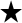 Обоснование:ГОСТ РВ 0001-001-2019Постановление Правительства РФ от 30.12.2016 г. № 1567Принято к сведению.Разрабатываемый ГОСТ Р планируется включить в 15-й том сводного перечня документов по стандартизации оборонной продукции. Информация добавлена в пояснительную записку (пункт 3).При таком включении знак  в стандарте не проставляется.Титульный листАО «Концерн ВКО «Алмаз-Антей», № 31-21/6327 от 06.03.2024 г.Замечание:Исключить точку после слова «ДОКУМЕНТАЦИЯ»Предлагаемая редакция:ЭЛЕКТРОННАЯ ТЕХНОЛОГИЧЕСКАЯ ДОКУМЕНТАЦИЯОбоснование:ОпечаткаПринято.Титульный листСоюз «Объединение вагоностроителей»,№ 80 от 07.03.2024 г.Замечание:«Единая система технологической документации.Электронная технологическая документация.Виды технологических документов»Предлагаемая редакция:Предлагаем изменить название проекта национального стандарта ГОСТ Р 3.102-20ХХ:«Единая система технологической документации.Электронная технологическая документация.Стадии разработки и виды технологических документов»Обоснование:Предлагаем внести изменение в название стандарта и дополнить «Область применения» стадией разработки, так как в разделе 4 настоящего стандарта указаны стадии разработки технологической документации. Аналогично «Область применения» и «Стадии разработки технологической документации» указаны в ГОСТ 3.1102-2011 Единая система технологической документации (ЕСТД). Стадии разработки и виды документов. Общие положения. С целью гармонизации с ГОСТ 3.1102-2011Принято.Из названия исключено «электронная технологическая документация», так как он распространяется на все формы представления ТДТитульный лист, Название стандартаТК 023 «Нефтяная и газовая промышленность», № 259/2-2024 от 18.02.2024 г. (АО «Газпром промгаз»)Замечание:Аспект стандартизации дать в редакции:Предлагаемая редакция:Виды электронных технологических документовПринято к сведению. Скорректировано наименование стандарта:«Единая система технологической документации. Стадии разработки и виды технологических документовТитульный лист и далее по текстуГоскорпорация «Росатом», № 1-8.15/11876 от 07.03.2024 г.Замечание:Необходимо откорректировать наименование документаПредлагаемая редакция:«Единая система технологической документации. Электронная технологическая документация. Стадии разработки и виды технологических документов»Обоснование:Наименование документа не полностью отражает его содержаниеПринято.Из названия исключено «электронная технологическая документация», так как он распространяется на все формы представления ТДПредисловие, п.1АО «НПО «Электромашина», № 43-18/1672 от 06.02.2024 г.Замечание:Акционерным обществом «Научно-исследовательский центр «Прикладная Логистика» (АО НИЦ «Прикладная Логистика»)Предлагаемая редакция:Акционерным обществом «Научно-исследовательский центр «Прикладная Логистика» (АО «НИЦ «Прикладная Логистика»)Обоснование:Пропущена кавычка в наименовании организацииПринято.СодержаниеАО «НПО «Электромашина», № 43-18/1672 от 06.02.2024 г.Замечание:Объем предлагаемого проекта стандарта 16 стр., присутствует элемент «Содержание»Предлагаемая редакция:Убрать элемент «Содержание»Обоснование:ГОСТ 1.5-2001, п. 3.4.1, если объем стандарта больше 24 страниц, то включается элемент «Содержание».Принято.СодержаниеПАО «Амурский судостроительный завод» № АСЗ-051-2423 от 09.02.2024 г.Замечание:Не соответствует п.3.4.1 ГОСТ 1.5-2001Предлагаемая редакция:Убрать разделПринято.СодержаниеПАО «ОДК-УМПО», № 18-08-56/24 от 06.03.2024 г.Замечание:После раздела «Cодержание» идет пустой листПредлагаемая редакция:Убрать пустой лист (страница)Принято.СодержаниеПАО «ОДК-УМПО», № 18-08-56/24 от 06.03.2024 г.Замечание:В разделе «Cодержание» не проставлены номера страниц.Предлагаемая редакция:Проставить номера страниц.Принято к сведению.Раздел «Содержание» удален (ГОСТ 1.5-2001, п. 3.4.1).Стр. 4 документа PDFАО «НПО «Электромашина», № 43-18/1672 от 06.02.2024 г.Замечание:Пустой листПредлагаемая редакция:Убрать пустой листОбоснование:В стандарте не должно быть пустых листовПринято.Стр. 4 документа PDFГоскорпорация «Росатом», № 1-8.15/11876 от 07.03.2024 г.Замечание:В электронной версии документа предлагается удалить пустую страницу № 4, после раздела «Содержание»Принято.Страница 1, наименование стандарта н английском языкеАО «Концерн ВКО «Алмаз-Антей», № 31-21/6327 от 06.03.2024 г.Замечание:Необходимо добавить точку после «documentation»Предлагаемая редакция:«Unified system for technological documentation. Electronic technological documentation. Types of technological documents»Обоснование:ОпечаткаПринято.1АО «НПО «Электромашина», № 43-18/1672 от 06.02.2024 г.Замечание:… распространяется на изделия машиностроения всех отраслей промышленности.Предлагаемая редакция:… распространяется на изделия машиностроения и приборостроения всех отраслей промышленности.Обоснование:ЕСКД используется не только в машиностроении, но также и в приборостроенииОтклонено. Машиностроение включает в себя довольно большое количество подотраслей, которые тесно взаимосвязаны между собой. Одной из таких подотраслей является приборостроение1ПАО «Амурский судостроительный завод» № АСЗ-051-2423 от 09.02.2024 г.Замечание:Текст раздела пронумероватьПредлагаемая редакция:1.1, 1.2Принято.1АО «ЦС «Звездочка» № 554-7.2/202 от 11.03.2024 г.Замечание:Следует убрать слова «...машиностроения всех отраслей промышленности», оставить просто «…изготовления и ремонта изделий». Рассматриваемый стандарт будет применяться (вынужденно), потому что какого-либо стандарта ЕСТД для других изделий разрабатываться не будетОтклонено.Область применения стандарта не запрещает использовать его где-то еще. Она устанавливает контекст, относительно которого написан стандарт1АО «ЦНИИТОЧМАШ», № 1975/65 от 03.03.2024 г.Замечание:Добавить – электронной технологической документацииОбоснование:См. наименование стандартаПринято к сведению. Скорректировано наименование стандарта: «Единая система технологической документации. Стадии разработки и виды технологических документов». Таким образом, уточнение формы представления ТД не требуется, так как он распространяется на все формы1АО «Концерн ВКО «Алмаз-Антей», № 31-21/6327 от 06.03.2024 г.Замечание:Скорректировать абзац 2 области примененияПредлагаемая редакция:Абзац два области применения изложить в редакции: «Настоящий стандарт распространяется на технологические процессы изготовления и ремонта изделий всех отраслей промышленности»Обоснование:Необходимо учитывать многообразие направлений промышленности, не ограничиваясь машиностроением.Отклонено.Распространение действия стандарта изделиями машиностроения соответствует сфере деятельности ТК 482, распространение документа на "все отрасли промышленности" выходит за рамки этой сферы.1АО «Концерн ВКО «Алмаз-Антей», № 31-21/6327 от 06.03.2024 г.Замечание:Область применения раскрыта не полностьюПредлагаемая редакция: «Настоящий стандарт устанавливает стадии разработки, виды и комплектность технологических документов»Обоснование:В существующем проекте стандарта дополнительно охватываются стадии разработки и комплектность технологических документовПринято частично.Комплектность исключена из аспекта стандартизации, так как данный аспект регламентируется другими стандартами ЕСТД1АО «Концерн ВКО «Алмаз-Антей», № 31-21/6327 от 06.03.2024 г.Замечание:Отсутствует область применения для приборостроенияПредлагаемая редакция:«Настоящий стандарт распространяется на технологические процессы изготовления и ремонта изделий машиностроения и приборостроения …»Обоснование:Так как приборостроение не является отраслью машиностроенияОтклонено. Машиностроение включает в себя довольно большое количество подотраслей, которые тесно взаимосвязаны между собой. Одной из таких подотраслей является приборостроение1АО «ЦНИИмаш», № ОС-5242 от 11.03.2024 г.Замечание:Первый абзац изложить в редакции или откорректировать наименование проекта стандартаПредлагаемая редакция: «Настоящий стандарт устанавливает виды электронных технологических документов» или изменить наименование проекта стандарта»Обоснование:Основные и вспомогательные технологические документы могут быть выполнены как в электронном, так и в бумажном исполнении. Например, образец технологического паспорта может быть выполнен в электронном виде, а сами паспорта в бумажномПринято. Скорректировано наименование стандарта.1ПАО «ОДК-УМПО», № 18-08-56/24 от 06.03.2024 г.Замечание:Настоящий стандарт устанавливает виды технологических документов.Настоящий стандарт распространяется на технологические процессы изготовления и ремонта изделийПредлагаемая редакция:Настоящий стандарт распространяется на технологическую документацию изготовления и ремонта изделий, и устанавливает требования к видам технологических документовОтклонено.Аспект стандартизации и область применения записаны отдельными предложениями, что более корректно по мнению авторов.1ФГУП «РФЯЦ-ВНИИЭФ», № 195-35/16820 от 14.03.2024 г.Замечание:Уточнить виды технологических документов (бумажных или электронных)Обоснование:Стандарт не коррелируется со стандартом 3.301, в котором речь о ТДЭПринято к сведению.Скорректировано наименование стандарта: «Единая система технологической документации. Стадии разработки и виды технологических документов». Таким образом, уточнение формы представления ТД не требуется, так как он распространяется на все формы1Союз «Объединение вагоностроителей»,№ 80 от 07.03.2024 г.Замечание:«Настоящий стандарт устанавливает виды технологических документов.Настоящий стандарт распространяется на технологические процессы изготовления и ремонта изделий машиностроения всех отраслей промышленности.»Предлагаемая редакция:Предлагаем изменить раздел 1 «Область применения» и изложить в следующей редакции:«Настоящий стандарт устанавливает стадии разработки и виды технологических документов… (далее по тексту).Обоснование:Предлагаем внести изменение в название стандарта и дополнить «Область применения» стадией разработки, так как в разделе 4 настоящего стандарта указаны стадии разработки технологической документации. Аналогично «Область применения» и «Стадии разработки технологической документации» указаны в ГОСТ 3.1102-2011 Единая система технологической документации (ЕСТД). Стадии разработки и виды документов. Общие положения. С целью гармонизации с ГОСТ 3.1102-2011Принято.2ПАО «ОДК-УМПО», № 18-08-56/24 от 06.03.2024 г.Замечание:В нормативных ссылках отсутствует год выпуска нормативного документаПредлагаемая редакция:В нормативных ссылках указать полное обозначение документов с цифрами года принятия и их наименования, размещая эти документы в порядке возрастания регистрационных номеров обозначений. При этом аббревиатуры, которые применены, должны расшифрованыОтклонено.В проекте стандарта даны не датированные ссылки, поэтому указание года в разделе 2 не требуется.2АО «Композит», №0322-К18 от 22.03.2024 г.Замечание:В разделе приведена ссылка на проектный документ, что противоречит 3.6.9 
ГОСТ Р 1.5-2012.Отклонено.Приведена ссылка на проект документа, который будет вводиться в действие  совместно с данным, что допустимо.2ПАО «ОДК-УМПО», № 18-08-56/24 от 06.03.2024 г.Замечание:В пояснительной записке ссылка на ГОСТ 3.1102 «ЕСТД. Стадии разработки и виды документов». Указано, что он взят за основу, а в нормативных ссылках его нет.Предлагаемая редакция:Внести.Отклонено.ГОСТ 3.1102 должен прекратить свое действие на территории РФ при вводе в действие ГОСТ Р 2.102. Соответствующее предложение добавлено в пояснительную записку2АО «НПО «Электромашина», № 43-18/1672 от 06.02.2024 г.Замечание:ГОСТ Р 3.301 Единая система технологической документации. Электронная технологическая документация. основные положения (проект, первая редакция)Предлагаемая редакция:ГОСТ Р 3.301 Единая система технологической документации. Электронная технологическая документация. Основные положения Обоснование:ГОСТ 1.5-2001, п. 3.8.6Приводят ссылки только на принятые стандарты, за исключением случаев, когда обеспечивается одновременность их принятия и/или введения в действие. В элементе приведены недатированные ссылки. Убрать «(проект, первая редакция)».Начало предложения с прописной буквыПринято.Предполагается одновременное принятие ГОСТ Р 3.102 и ГОСТ Р 3.3012АО «КБП», № 14241/0014-24 от 28.02.2024 г.Замечание:Ошибка в имени ГОСТа:«ГОСТ Р 3.301 Единая система технологической документации. Электронная технологическая документация. основные положения»Предлагаемая редакция:Заменить на выражение:«ГОСТ Р 3.301 Единая система технологической документации. Электронная технологическая документация. Основные положения»Обоснование:Второй заголовок в наименовании стандарта должен быть с прописной буквыПринято.2АО «Концерн ВКО «Алмаз-Антей», № 31-21/6327 от 06.03.2024 г.Замечание:Скорректировать наименование стандарта: ГОСТ Р 3.301 Единая система технологической документации. Электронная технологическая документация. основные положения (проект, первая редакция)Предлагаемая редакция:ГОСТ Р 3.301 Единая система технологической документации. Электронная технологическая документация. Основные положения (проект, первая редакция)Обоснование:«Основные положения…» - с прописной буквыПринято.2НИЦ «Курчатовский институт», б/нЗамечание:В перечислении недостаточно знаков препинанияПредлагаемая редакция:После обозначения государственного стандарта ставить точку, после элемента перечисления ставить точку с запятой.Обоснование:therules.ru/semicolon/therules.ru/full-stop/Отклонено.См. примеры оформления раздела 2 в ГОСТ Р 1.5-2020 и ГОСТ  1.5-20012ООО «КСК», № ИЦ-226/24 от 04.03.2024 г.;
Группа «ТМХ», № 1549-ДТР от 04.03.2024 г. (АО НО «ТИВ»)Замечание:Уточнить наименование ГОСТ Р 3.301 – прописная буква после точки «… . Основные положения»Обоснование:опечаткаПринято.2, примечаниеГоскорпорация «Росатом», № 1-8.15/11876 от 07.03.2024 г.Замечание:Необходимо откорректировать примечаниеПредлагаемая редакция:«Примечание - При использовании настоящего стандарта целесообразно ...»Обоснование:Коррекционная правка. Предложенная формулировка фразы воспринимается лучшеОтклонено.ГОСТ Р 1.5-2012 (п. 3.6.7) устанавливает точную формулировку примечания, которую не допускается изменять2, текстовая частьПАО «ОДК-УМПО», № 18-08-56/24 от 06.03.2024 г.Замечание:Отсутствует ГОСТ 2.004-1988 «ЕСКД. Общие требования к выполнению конструкторских и технологических документов на печатающих и графических устройствах вывода ЭВМ».Не указаны правила использования шрифтов, переноса слов, обозначение дробей и другая информация, приведённая в ГОСТ 2.004-1988.Предлагаемая редакция:Внести в нормативные ссылки ГОСТ 2.004-1988, также внести в текстовую часть по смыслу и при необходимости: в случае, если , указанная в п.2 пояснительной записки запись «...планируется изменить...» не будет выполнена.Отклонено.ГОСТ 2.004-88 не имеет отношения к аспекту стандартизации : стадиям разработки и видам технологических документов.Ссылки на ГОСТ 2.004-88 есть в других стандартах ЕСТД (МГС)3Госкорпорация «Росатом», № 1-8.15/11876 от 07.03.2024 г.Замечание:Отсутствует в документах общего назначения вид документа Титульный лист (ТЛ)Предлагаемая редакция:Ввести вид документа Титульный лист (ТЛ)Обоснование:По аналогии с ГОСТ 3.1102-2011Отклонено.Стандарт приведен в соответствие с ЕСКД в отношении понимания титульного листа как части документа или комплекта документов, а не самостоятельного документа.Соответствующее примечание добавлено в п.5.1.1 проекта3АО «НИПТБ «Онега», № 920-54/13-2169е от 14.03.2024 г.»Замечание:Необходимо дать определение термину «директивная технологическая документация»Предлагаемая редакция:Предлагаем в разделе 3 ГОСТ Р 3.102 привести термин «директивная технологическая документация» и его определение или привести ссылку на документ, в котором установлен этот терминПринято.3АО «Композит», №0322-К18 от 22.03.2024 г.Замечание:Целесообразно дополнить проект стандарта терминами «электронный технологический документ», «изделия», «изделия 
машиностроения» и «отрасль промышленности» т. к. они не стандартизованы 
согласно пункту 3.9.1 ГОСТ 1.5-2001.Отклонено.Документ электронный – ГОСТ Р 2.005 п.126Изделие – ГОСТ Р 2.005 п.1Остальные определения не относятся к зоне ответственности ТК 4823ПАО «ОДК-УМПО», № 18-08-56/24 от 06.03.2024 г.Замечание:В проекте ГОСТ Р отсутствуют «определения»Предлагаемая редакция:Указать: 3 Термины и сокращения.Принято к сведению.В ОР добавлены термины с определениями3ООО «КСК», № ИЦ-226/24 от 04.03.2024 г.;
Группа «ТМХ», № 1549-ДТР от 04.03.2024 г. (ООО «ТМХ-Электротех»)Замечание:Нумерация пунктов3.1.3.2.Предлагаемая редакция:3.13.2Обоснование:В конце пунктов точки не ставятПринято..6ФГУП «РФЯЦ-ВНИИЭФ», № 195-35/16820 от 14.03.2024 г.Замечание:Привести термины с определениямиПредлагаемая редакция:- «Электронный технологический документ» по ГОСТ 3.1001-2011, статья 3.1.5;- «электронная технологическая документация» по
ГОСТ Р 59192–2020, статья 3.1.5;- «электронный директивный технологический документ:Электронный технологический документ, предписывающий использование в технологическом процессе изготовления изделия обязательных технологических методов и средств технологического оснащения»;- «форма представления электронной технологической документации: Способ представления электронной технологической документации в компьютерной среде, ориентированный либо на обособленное хранение и применение (в форме отдельного файла), либо на коллективное использование (в форме информационного набора в автоматизированной системе управления данными об изделии)»;- «интерактивное технологическое руководство:Электронный технологический документ, информация содержательной части которого доступна в диалоговом режиме.»- «компьютерная модель технологического процесса:Модель технологического процесса, выполненная в компьютерной (вычислительной) среде и представляющая собой совокупность данных технологического процесса и программного кода, необходимого для работы с данными.Примечание – Спектр рассматриваемых технологических процессов изготовления изделий имеет широкую область распространения. Это процессы изготовления, сборки и испытаний изделий, процессы ремонта, моделирования литья, штамповки, термической обработки и другие технологические процессы»;-«производственно-технологическая электронная структура изделия: Электронная структура изделия, предназначенная для отображения особенностей технологии изготовления и (преимущественно) сборки изделия. Примечание – Производственно технологическую электронную структуру изделия выполняют на стадиях технологической подготовки производства и в процессе производства изделия.»;- «электронное технологическое дело изделия (product digital record):Совокупность данных об изготовленном экземпляре изделия, описывающих с необходимой степенью детализации его состав, характеристики СЧ, основные результаты технологического процесса изготовления и окончательной сборки, контроля и испытаний СЧ и изделия в целом.[ГОСТ Р 56136–2014, статья 3.95]»Обоснование:УточнениеПринято частично.Добавлен термин «электронный технологический документ»Обоснования:- «электронная технологическая документация» по тексту стандарта не используется;- «электронный директивный технологический документ» по тексту стандарта не используется;- «форма представления электронной технологической документации» по тексту стандарта не используется;- «интерактивное технологическое руководство»по тексту стандарта не используется - «компьютерная модель технологического процесса» -по тексту стандарта не используется;-«производственно-технологическая электронная структура изделия: см. ГОСТ Р 2.005 п. 68;- «электронное технологическое дело изделия» - исключено из текста проекта (см. другие замечания).6ФГУП «РФЯЦ-ВНИИЭФ», № 195-35/16820 от 14.03.2024 г.Замечание:Ввести сокращенияПредлагаемая редакция:«ЭТД – электронные технологические документы»,«ЭТМ- электронный технологический маршрут», «ЭТП- электронный технологический процесс», «ЭМТСЕ, электронный чертеж технологической сборочной единицы», «ЭМТД, электронный чертеж технологической детали», «ТП – технологический процесс», «ИТР – интерактивное технологическое руководство», «УП ЧПУ- управляющая программа для оборудования с числовым программным управлением», «ПТЭСИ - производственно-технологическая электронная структура изделия»Обоснование:УточнениеПринято к сведению.Перечень сокращений скорректирован в соответствии с их использованием в тексте стандарта3.1Госкорпорация «Росатом», № 1-8.15/11876 от 07.03.2024 г.Замечание:Необходимо откорректировать пункт в части уточнения формы технологического документаПредлагаемая редакция:« ... ТД - электронный технологический документ»Обоснование:Наименование документа касается электронной технологической документации, при этом из описательной части документа не ясно, о какой документации идет речь (электронная или бумажная)Принято к сведению.Скорректировано наименование стандарта. Он относится ко всем формам представления документов3.1ТК 023 «Нефтяная и газовая промышленность», № 259/2-2024 от 18.02.2024 г. (АО «Газпром промгаз»)Замечание:Добавить отсутствующий в ГОСТ 3.1109 термин:Предлагаемая редакция:электронный технологический документ: технологический документ в электронной формеПринято.3.2ФГУП «ВНИИ «Центр», б/гЗамечание:Подраздел 3.2 исключить, поскольку его наличие противоречит требованиям ГОСТ 1.5–2001 по минимальному количеству сокращений в этом подразделеОтклонено.Количество применяемых сокращений увеличено3.2АО «НПО «Электромашина», № 43-18/1672 от 06.02.2024 г.Замечание:После расшифровок сокращений стоят знаки препинанияПредлагаемая редакция:Убрать все знаки препинания после расшифровки сокращенийОбоснование:ГОСТ 7.32-2017, п. 6.15Отклонено.Государственные стандарты РФ оформляются по ГОСТ Р 1.5-2012 (и ГОСТ 1.5-2001). Так как требований к знакам препинания в элементе «Сокращения» в этих стандартах отсутствуют, то ориентируемся на пример оформления в ГОСТ Р 1.2-2020 (п. 3.2)3.2ТК 023 «Нефтяная и газовая промышленность», № 259/2-2024 от 18.02.2024 г. (АО «Газпром промгаз»)Замечание:Добавить аббревиатуры, существенно сокращающие объем текста и позволяющие более четко сформулировать терминыПредлагаемая редакция:ТДЭ - технологический документ электронныйЭКД - электронная конструкторская документация ЭКРД - электронная конструкторская ремонтная документация ЭТД - электронная технологическая документацияЭТРД - электронная технологическая ремонтная документацияЭТДД - электронная технологическая директивная документацияПринято частично.Добавлено сокращение ТДЭ.Остальные сокращения и соответствующие понятия не используются в тексте стандарта.4ФГУП «ВНИИ «Центр», б/гЗамечание:В чем смысл данного раздела? Идет практически дословное повторение раздела 3 ГОСТ 3.1102. Где особенности для электронной технологической документации? Раз их нет, то зачем этот раздел?Принято к сведению. Скорректировано наименование стандарта: «Единая система технологической документации. Стадии разработки и виды технологических документов».После ввода в действие данного стандарта на территории РФ планируется ограничить действие ГОСТ 3.1102, соответствующая информация добавлена в пояснительную записку4АО «НПО «Высокоточные комплексы», № 1813/21 от 06.03.2024 г. (АО «ЦНИИАГ»)Замечание:Ввести пункт п.3.4 ГОСТ 3.1102 в исправленной редакцииПредлагаемая редакция:Требования к форматам данных рекомендуется устанавливать на предшествующей стадии разработки, если это не предусмотрено техническим заданиемОбоснование:Раздел 4 ГОСТ 3.102 является полной копией раздела 3 ГОСТ 3.1102, но данный пункт был исключен из редакции нового ГОСТ по непонятной причине.Требование не является избыточнымПринято.Пункт включен в разделе 5 (п.5.5)4АО «НПО «Высокоточные комплексы», № 1813/21 от 06.03.2024 г. (АО «ЦНИИАГ»)Замечание:Ввести пункт п.3.13 ГОСТ 3.1102 в исправленной редакцииПредлагаемая редакция:В технологических документах допускается указывать ссылки на другие технологические документы, стандарты и технические условия на материалы (вещества). Допускается указывать ссылки на стандарты организаций при условии, что они однозначно определяют соответствующие требования к технологии.На изделия, разрабатываемые по заказу Министерства обороны, стандарты организаций должны быть согласованы с заказчиком (военным представительством).Технологические документы, стандарты организаций, на которые приводят ссылки, подлежат передаче другой организации вместе с комплектом технологических документов, при этом форма выполнения передаваемых ссылочных документов [бумажная и (или) электронная] должна соответствовать форме выполнения документов, входящих в комплект, либо быть согласована с этой организацией.Обоснование:Раздел 4 ГОСТ 3.102 является полной копией раздела 3 ГОСТ 3.1102, но данный пункт был исключен из редакции нового ГОСТ по непонятной причине.Требование не является избыточнымОтклонено.Соответствующие требования уже имеются в ГОСТ Р 3.001-2023 (действует с 01.03.2024) в п. 8.64АО «ЦНИИмаш», № ОС-5242 от 11.03.2024 г.Замечание:Приведен не полный перечень технических требованийПредлагаемая редакция:Дополнить требованиями, в соответствии с пунктом 3.13 ГОСТ 3.1102–2011 «Единая система технологической документации. Стадии разработки и виды документов. Общие положения»Обоснование:Требования по указанию ссылок на другие технологические документы, стандарты и технические условия содержатся только в ГОСТ 3.1102–2011Отклонено.Соответствующие требования уже имеются в ГОСТ Р 3.001-2023 (действует с 01.03.2024) в п. 8.64ФГУП «РФЯЦ-ВНИИЭФ», № 195-35/16820 от 14.03.2024 г.Замечание:В разделе отсутствуют упоминания о применении ТДЭОбоснование:УточнениеПринято к сведению.Скорректировано наименование стандарта: «Единая система технологической документации. Стадии разработки и виды технологических документов».Форма представления (бумажная документация или электронная) вторична по отношению к видам документов и стадиям разработки, предметом рассмотрения которой является настоящий стандарт.4ТК 023 «Нефтяная и газовая промышленность», № 259/2-2024 от 18.02.2024 г. (ООО «Газпром недра»)Замечание:Стадии разработки технологической документации Текст раздела не соответствует аспекту стандартизации и наименованию стандарта, необходимо пересмотреть заголовок и текст раздела или исключитьПредлагаемая редакция:Обозначение технологической документации в зависимости от стадии разработкиОбоснование:Рекомендация к изложениюПринято частично.Наименование стандарта изменено на «Единая система технологической документации. Стадии разработки и виды технологических документов»В разделе 4 не рассматривается порядок формирования обозначений технологической документации.4ТК 023 «Нефтяная и газовая промышленность», № 259/2-2024 от 18.02.2024 г. (АО «Газпром промгаз»)Замечание:Название дать в редакции:Предлагаемая редакция:4 Стадии разработки электронной технологической документацииПринято к сведению. Скорректировано наименование стандарта. Стадии разработки не имеют особенностей в зависимости от формы разрабатываемой ТД4.1ТК 023 «Нефтяная и газовая промышленность», № 259/2-2024 от 18.02.2024 г. (АО «Газпром промгаз»)Замечание:Дать в редакцииПредлагаемая редакция:4.1Стадии разработки ЭТД  для изготовления изделия определяются в зависимости от стадии разработки ЭКД по ГОСТ 2.103.Принято к сведению. Скорректировано наименование стандарта. Стадии разработки не имеют особенностей в зависимости от формы разрабатываемой ТД4.2ТК 023 «Нефтяная и газовая промышленность», № 259/2-2024 от 18.02.2024 г. (АО «Газпром промгаз»)Замечание:Абзац 1 дать в редакцииПредлагаемая редакция:4.2 Стадию и содержание разработки ЭТД для изготовления изделия устанавливает разработчик  по таблице 1.Таблица 1Принято к сведению.Скорректированы наименование и область применения стандарта. Стандарт посвящен видам ТД и стадиям разработки вне зависимости от формы представления ТД (электронная или бумажная).4.2, таблица 1АО «ЦНИИТОЧМАШ», № 1975/65 от 03.03.2024 г.Замечание:Таблицу 1 оформить по ГОСТОбоснование:ГОСТ 1.5-2001, п.4.5Принято.4.2, таблица 1АО «Композит», №0322-К18 от 22.03.2024 г.Замечание:Перенос таблицы оформить в соответствии с 4.5.6.2 ГОСТ 1.5-2001.Принято.4.2, таблица 1АО «ЦНИИТОЧМАШ», № 1975/65 от 03.03.2024 г.Замечание:Заголовки отцентровать по высотеПринято.4.2, таблица 1АО «НПО «Электромашина», № 43-18/1672 от 06.02.2024 г.Замечание:Частично стоят знаки препинания в содержании граф столбца «Содержание работы»Предлагаемая редакция:Привести к единообразию (либо везде стоят точки, либо нет)Обоснование:Корректура документаПринято к сведению.В конце строк таблицы точку не ставят. В соответствии с ГОСТ 1.5-2001, п.4.5.44.2, таблица 1НИЦ «Курчатовский институт», б/нЗамечание:Проставить точки в конце каждой строкиОтклонено.В конце строк таблицы точку не ставят. В соответствии с ГОСТ 1.5-2001, п.4.5.44.2, таблица 1АО «Северо-западный региональный центр Концерна ВКО «Алмаз-Антей» - Обуховский завод», № 18738/354 от 28.03.2024 г.Замечание:«Разработка документации опытного образца (опытной партии)» изложить в новой редакции.Третий абзац второй строки изложить отдельно (установочная серия), либо в третьей строке (массовое производство)Предлагаемая редакция:«Разработка документации опытного производства».Обоснование:ГОСТ 2.103-2013, таблица 1:Изготовление и испытание установочной серии по документации с О1, ..., относится к стадии серийного изготовления.Принято.4.2, таблица 1АО «Коломенский завод» ОП ООО «ТМХ Инжиниринг» в г.Коломна, № 504/287 от 20.02.2024 г.Замечание:графа «содержание работы», пункт «Разработка документации опытного образца (опытной партии)», 2-е предложение:Корректировка и разработка технологической документации по результатам изготовления предварительных испытаний опытного образца (опытной партии) с присвоением литеры «О» на основании конструкторской документации, имеющей литеру «О».Предлагаемая редакция:Корректировка и разработка технологической документации по результатам изготовления,  предварительных испытаний опытного образца (опытной партии) с присвоением литеры «О» на основании конструкторской документации, имеющей литеру «О».ИлиКорректировка и разработка технологической документации по результатам изготовления и (или)  предварительных испытаний опытного образца (опытной партии) с присвоением литеры «О» на основании конструкторской документации, имеющей литеру «О».Обоснование:Пропущена запятая или союз после «изготовления»Принято.Добавлен союз «и»4.2, таблица 1ООО «КСК», № ИЦ-226/24 от 04.03.2024 г.;
Группа «ТМХ», № 1549-ДТР от 04.03.2024 г. (АО «Коломенский завод», ООО «ТМХ Инжиниринг»)Замечание:графа «содержание работы», пункт «Разработка документации опытного образца (опытной партии)», 2-е предложение:Корректировка и разработка технологической документации по результатам изготовления предварительных испытаний опытного образца (опытной партии) с присвоением литеры «О» на основании конструкторской документации, имеющей литеру «О».Предлагаемая редакция:Корректировка и разработка технологической документации по результатам изготовления,  предварительных испытаний опытного образца (опытной партии) с присвоением литеры «О» на основании конструкторской документации, имеющей литеру «О».ИлиКорректировка и разработка технологической документации по результатам изготовления и (или)  предварительных испытаний опытного образца (опытной партии) с присвоением литеры «О» на основании конструкторской документации, имеющей литеру «О».Обоснование:Пропущена запятая или союз после «изготовления»Принято.Добавлен союз «и»4.2, таблица 1Иван Михайлович Синёв, Начальник отдела стандартизации и нормоконтроля АО НПП «Респиратор»Замечание:в графе «Содержание работы» в шестой строке поставить союз «и» между словами «изготовления» и «предварительных...»;Принято.Добавлен союз «и»4.2, таблица 1ОКБ Сухого, ПАО «ОАК», № 1/406016/69/С3 от 29.02.2024 г.Предлагаемая редакция:Рекомендация: заменить слово в абзаце: «Корректировка и разработка технологической документации по результатам изготовления (проведения ?) предварительных испытаний опытного образца …»Принято к сведению.Исправлено «…по результатам изготовления и предварительных испытаний…»4.2, таблица 1АО «Концерн ВКО «Алмаз-Антей», № 31-21/6327 от 06.03.2024 г.Замечание:Во втором абзаце отсутствует союз «и»Предлагаемая редакция:«Корректировка и разработка технологической документации по результатам изготовления и предварительных испытаний опытного образца …»Обоснование:ОпечаткаПринято.4.2, таблица 1АО «Концерн ВКО «Алмаз-Антей», № 31-21/6327 от 06.03.2024 г.Замечание (строка 3):Начать абзац с отступа,Не хватает запятойПредлагаемая редакция:«Разработка технологической документации, предназначенной для изготовления и испытания изделий серийного (массового) производства, с присвоением литеры «А» («Б»), на основании конструкторской документации, имеющей литеру «А» или «Б»Обоснование:Корректировка грамматических ошибокПринято.4.2, таблица 1АО «Концерн ВКО «Алмаз-Антей», № 31-21/6327 от 06.03.2024 г.Замечание:Расположить заголовок «Содержание работы» по центру строки по высотеПринято.4.2, таблица 1ПАО «ОДК-УМПО», № 18-08-56/24 от 06.03.2024 г.Замечание:«Содержание работ»Корректировка и разработка технологической документации по результатам изготовления предварительных испытаний опытного образца (опытной партии) с присвоением литеры «О» на основании конструкторской документации, имеющей литеру «О». Корректировка и разработка технологической документации по результатам повторного изготовления и приемочных испытаний опытного образца (опытной партии) и по результатам корректировки конструкторской документации с присвоением…Предлагаемая редакция:Корректировка и разработка технологической документации по результатам изготовления и предварительных испытаний опытного образца (опытной партии) с присвоением литеры «О» на основании конструкторской документации, имеющей литеру «О». Внести «и». Изготовление и предварительные испытания это два разных процесса. Испытания проходят после изготовления изделия.Корректировка и разработка технологической документации по результатам изготовления и приемочных испытаний опытного образца (опытной партии) и по результатам корректировки конструкторской документации ...«повторного» - исключить.Принято.4.2, таблица 1НИЦ «Курчатовский институт», б/нЗамечание:Корректировка и разработка технологической документации по результатам изготовления предварительных испытаний опытного образца (опытной партии) с присвоением литеры «О» на основании конструкторской документации, имеющей литеру «О».Предлагаемая редакция:Корректировка и разработка технологической документации по результатам изготовления и предварительных испытаний опытного образца (опытной партии) с присвоением литеры «О» на основании конструкторской документации, имеющей литеру «О».Обоснование:ОшибкаПринято.4.4АО «ЦНИИмаш», № ОС-5242 от 11.03.2024 г.Замечание:Откорректировать изложениеПредлагаемая редакция:«Директивной технологической документации, предназначенной только для решения необходимых инженерно-технических, планово-экономических и организационных задач, при постановке изделия на производство присваивают литеру «Д».»Обоснование:Директивная технологическая документация определяет единственно допустимый технологический способ изготовления изделия (составной части изделия). Ее разработка начинается на этапах разработки и изготовления опытного образца изделия (составной части изделия), т.е. значительно раньше этапов технологической подготовки серийного или массового производства и соответственно конструкторская документация с литерами «А» и «Б» основанием для ее разработки быть не можетПринято.Дано определение понятию «директивная технологическая документация», в связи с чем из п. 4.1.1 (ранее 4.4) исключены дублирующие слова о назначении директивной ТД4.5АО «ЦС «Звездочка» № 554-7.2/202 от 11.03.2024 г.Замечание:Технологическая документация, «предназначенная для разового изготовления одного или нескольких экземпляров изделия» может разрабатываться не толькои не столько по «конструкторской документации, имеющей литеру «И», а просто по рабочей конструкторской документации. Это очень характерно для ремонта, в котором применяются «комплекты документов на единичные технологические процессы». Это же замечание и для пункта 4.9Принято.См. 4.1.3 и 4.2.24.5ПАО «ОДК-УМПО», № 18-08-56/24 от 06.03.2024 г.Замечание:Технологической документации, предназначенной для разового изготовления одного или нескольких экземпляров изделия (СЧ изделия) в единичном производстве, присваивают литеру «И» на основании конструкторской документации Предлагаемая редакция:Технологической документации, предназначенной для разового изготовления одного или нескольких изделий (СЧ изделия) в единичном производстве, присваивают литеру «И» на основании конструкторской документации.«экземпляров» - исключить. В каком нормативном документе видели, чтоб изделия исчисляли экземплярами?Отклонено.См. ГОСТ Р 2.005-2023 п.1 Примечание 2.Такое понятие в ЕСКД и ЕСТД вводится намеренно для различения изготовленных «экземпляров» изделия одной конструкции. Так как формулировка «для разового изготовления одного или нескольких изделий» может быть трактована как «изготовление нескольких изделий разной конструкции»4.6ПАО «ОДК-УМПО», № 18-08-56/24 от 06.03.2024 г.Замечание:Литеру полного комплекта технологической документации определяют по низшей из литер, присвоенной технологическим документам, входящим в комплектПредлагаемая редакция:Литеру полного комплекта технологической документации определяют по низшей литере, присвоенной технологическим документам, входящим в комплект. «из литер» - «из» — исключить. Изменить редакцию.Принято.4.6АО «Концерн ВКО «Алмаз-Антей», № 31-21/6327 от 06.03.2024 г.Замечание:Указать «в комплекте» и «на изготовление» в абзаце:«- в технологической документации опытного образца (опытной партии) с литерой «О1» («О2»), а также в технологической документации …»Предлагаемая редакция:«- в комплекте технологической документации на изготовление опытного образца (опытной партии) с литерой «О1» («О2»), а также в комплекте технологической документации…»Обоснование:Уточнение текстовых формулировокПринято к сведению.Пункт существенно переработан с целью упрощения формулировки. См. 4.1.44.6ТК 023 «Нефтяная и газовая промышленность», № 259/2-2024 от 18.02.2024 г. (АО «Газпром промгаз»)Замечание:не понятно, что означает «литера применяемых документов та же или выше», «по низшей из литер»Обоснование:Прояснить иерархию литер, используемых для обозначения документовПринято к сведению.Иерархия литер очевидна из таблицы 1, а также описана в ГОСТ 2.1034.7, таблица 2Иван Михайлович Синёв, Начальник отдела стандартизации и нормоконтроля АО НПП «Респиратор»Замечание:в графе «Содержание работы» в конце каждого предложения поставить точкуОтклонено.В конце строк таблицы точку не ставят. В соответствии с ГОСТ 1.5-2001, п.4.5.44.7, таблица 2ПАО «ОДК-УМПО», № 18-08-56/24 от 06.03.2024 г.Замечание:«Содержание работ»Разработка технологической документации, предназначенной для опытного ремонта и испытания изделий, с присвоением технологической документации литеры «РО» на основании конструкторской документации, имеющей литеру «РО».Предлагаемая редакция:Привести к единообразию.Разработка технологической документации, предназначенной для опытного ремонта и испытания изделий, (СЧ изделия), с присвоением технологической документации литеры «РО» на основании конструкторской документации, имеющей литеру «РО».Принято к сведению.См. примечание в п.4.14.7, таблица 2ПАО «ОДК-УМПО», № 18-08-56/24 от 06.03.2024 г.Замечание:«Содержание работ»Разработка технологической документации, предназначенной для серийного (массового) ремонта и испытаний изделий, с присвоением технологической документации литеры «РА» («РБ») на основании конструкторской документации, имеющей литеру «РА» или «РБ»Предлагаемая редакция:Разработка технологической документации, предназначенной для серийного (массового) ремонта и испытаний изделий (СЧ изделия), с присвоением технологической документации литеры «РА» («РБ») на основании конструкторской документации, имеющей литеру «РА» или «РБ»Принято к сведению.См. примечание в п.4.14.7, таблица 2НИЦ «Курчатовский институт», б/нЗамечание:Проставить точки в конце каждой строкиОтклонено.В конце строк таблицы точку не ставят. В соответствии с ГОСТ 1.5-2001, п.4.5.44.7, таблица 2АО «Северо-западный региональный центр Концерна ВКО «Алмаз-Антей» - Обуховский завод», № 18738/354 от 28.03.2024 г.Замечание:Второй абзац первой строки изложить во второй строке (массовое производство)Обоснование:ГОСТ 2.602-2013, таблица 1:Проведение ремонта по документации с литерой РО1 относится к стадии разработки  «2 Документы серийного (массового) ремонта»Отклонено.В первой строке идет речь про присвоение ТД литеры «РО1», а не про проведение ремонта по документации с литерой «РО1»4.7, таблица 2АО «Концерн ВКО «Алмаз-Антей», № 31-21/6327 от 06.03.2024 г.Замечание:Исправить окончание, исключить повторяющуюся фразу «технологической документации» в абзаце:«Разработка технологической документации, предназначенной для опытного ремонта и испытания изделий, с присвоением технологической документации литеры «РО» на основании конструкторской документации, имеющей литеру «РО».Предлагаемая редакция:«Разработка технологической документации, предназначенной для опытного ремонта и испытаний изделий, с присвоением литеры «РО» на основании конструкторской документации, имеющей литеру «РО». Обоснование:Устранение ошибок, уточнение текстовых формулировокПринято к сведению.Таблица 2 существенно переработана для более точного соответствия ГОСТ 2.602 и упрощения формулировок4.7, таблица 2АО «Концерн ВКО «Алмаз-Антей», № 31-21/6327 от 06.03.2024 г.Замечание (строка 1):Добавить «и испытаниями» в абзаце:«Разработка технологической документации, проверенной опытным ремонтом, с присвоением литеры «РО1» («РО2»)»Предлагаемая редакция:«Разработка технологической документации, проверенной опытным ремонтом и испытаниями, с присвоением литеры «РО1» («РО2»)»Обоснование:Уточнение текстовых формулировокПринято к сведению.Таблица 2 существенно переработана для более точного соответствия ГОСТ 2.602 и упрощения формулировок4.7, таблица 2АО «Концерн ВКО «Алмаз-Антей», № 31-21/6327 от 06.03.2024 г.Замечание (строка 2):Начать абзац с отступа,Исключить лишний пробел,Убрать повторяющуюся фразу «технологической документации» в абзаце:«Разработка технологической документации, предназначенной для серийного (массового) ремонта и испытаний изделий , с присвоением технологической документации литеры «РА» («РБ») на основании конструкторской документации, имеющей литеру «РА» или «РБ»Предлагаемая редакция:«Разработка технологической документации, предназначенной для серийного (массового) ремонта и испытаний изделий, с присвоением литеры «РА» («РБ») на основании конструкторской документации, имеющей литеру «РА» или «РБ»Обоснование:Уточнение текстовых формулировокПринято частично.Таблица 2 существенно переработана для более точного соответствия ГОСТ 2.602 и упрощения формулировок4.7, таблица 2АО «НПК «КБМ», № 179/5362 от 06.03.2024 г.Замечание (строка 2, п.1, п.2):добавить (СЧ изделий)Предлагаемая редакция:…испытания изделий (СЧ изделий)…Принято к сведению.См. примечание в п.4.14.8АО «ЦС «Звездочка» № 554-7.2/202 от 11.03.2024 г.Замечание:Уточнить: «…разработки технологических документов на технологические процессы...». Разрабатываются всегда документы, но не сами «процессы». Всегда и везде так необходимо писать точно, не сокращать, как это правильно сделано в пункте 4.10Предлагаемая редакция:Уточнить: «… разработки технологических документов на  технологические процессы ...»Принято.См. 4.2.1.Дано определение понятию «директивная технологическая документация», в связи с чем из п. 4.2.1 (ранее 4.8) исключены дублирующие слова о назначении директивной ТД4.8ПАО «ОДК-УМПО», № 18-08-56/24 от 06.03.2024 г.Замечание:Директивной технологической документации, предназначенной для выборочной и укрупненной разработки технологических процессов ремонта и испытаний изделий (СЧ изделий), а также для решения необходимых инженерно-технических, планово-экономических и организационных задачПредлагаемая редакция:Директивной технологической документации, предназначенной для выборочной и укрупненной разработки технологических процессов ремонта и испытания изделий (СЧ изделий), а также для решения необходимых инженерно-технических, планово-экономических и организационных задач, ...Изменить окончание на «я» у слова «испытаний».Принято к сведению.Дано определение понятию «директивная технологическая документация», в связи с чем из п. 4.2.1 (ранее 4.8) исключены дублирующие слова о назначении директивной ТД4.9ПАО «ОДК-УМПО», № 18-08-56/24 от 06.03.2024 г.Замечание:Технологической документации, предназначенной для разового ремонта одного или нескольких экземпляров изделия в единичном производстве, присваивают литеру «РИ» на основании конструкторской документации, имеющей литеру «РИ». Предлагаемая редакция:Технологической документации, предназначенной для разового ремонта одного или нескольких изделий и СЧ изделий в единичном производстве, присваивают литеру «РИ» на основании конструкторской документации, имеющей литеру «РИ». «экземпляров» - исключить.Изменить редакцию, дописать «и СЧ изделий».Принято к сведению.См. примечание в п.4.14.11ПАО «ОДК-УМПО», № 18-08-56/24 от 06.03.2024 г.Замечание:- на предыдущей стадии в сравнении со стадией разработки применяемой конструкторской документации при условии изготовления или ремонта ограниченной партии изделий.Предлагаемая редакция:- на предыдущей стадии в сравнении со стадией разработки применяемой конструкторской документации при условии изготовления или ремонта ограниченной партии изделий (СЧ изделий).Уточнить редакцию.Принято к сведению.См. 4.2.3Пункт переформулирован в связи с исключением требований, не относящихся к теме данного раздела (стадии разработки ТД), а также для уточнения формулировки.По поводу повторения «СЧ изделий» - см. примечание к п. 4.14.9АО «НПК «КБМ», № 179/5362 от 06.03.2024 г.Замечание:добавить (СЧ изделий)Предлагаемая редакция:… экземпляров изделия (СЧ изделия)…Отклонено.По поводу повторения «СЧ изделий» - см. примечание к п. 4.14.11ФГУП «ВНИИ «Центр», б/гЗамечание:Отсутствует текст в конце пункта, приводимый в скобках (про СЧ). См. пункт 3.12 ГОСТ 3.1102.Отклонено.По поводу повторения «СЧ изделий» - см. примечание к п. 4.14.11, последнее перечислениеАО «НПК «КБМ», № 179/5362 от 06.03.2024 г.Замечание:добавить (СЧ изделий)Предлагаемая редакция:… партий изделий (СЧ изделий)…Отклонено.По поводу повторения «СЧ изделий» - см. примечание к п. 4.15АО «КБП», № 14241/0014-24 от 28.02.2024 г.Замечание:В ГОСТ 3.1102 и ГОСТ Р 59192 технологические документы в зависимости от назначения подразделяются на основные и вспомогательные. В настоящем ГОСТе данное разделение отсутствует. Предлагаем синхронизировать описание видов документов с ГОСТ 3.102 и ГОСТ Р 59192Принято к сведению.Кроме указанных стандартов «основные документы» упоминаются также в ГОСТ 3.1109-83 и ГОСТ 3.1121-84. Причем в указанных стандартах используется формулировка типа «МК выполняет роль основного документа…». С учетом этого представляется правильным зарезервировать за понятием «основной ТД» определение, аналогичное определению «основной КД» в ЕСКД (документ, формирующий комплект документации на изделие/процесс). Если принять данную позицию, то трактовать все документы, перечисленный в таблице 3 ГОСТ Р 3.1102 как основные будет не правильно (а виды вспомогательных ТД в данном стандарте вообще отсутствуют).Исходя из этих соображений пункты про основные и вспомогательные ТД в проект ГОСТ Р 3.102 не включены. Понятие «основного ТД» будет уточнено при пересмотре ГОСТ 3.1109-83 и ГОСТ 3.1121-845АО «КБП», № 14241/0014-24 от 28.02.2024 г.Замечание:Не ясно, почему из ГОСТ Р 3.102 убрали следующую информацию из ГОСТ 3.1102-2011, а именно:- информацию о разделении технологических документов на основные и вспомогательные (пункт 4.1)- общее определение основных (пункт 4.2) и вспомогательных пункт 4.3 документовОбоснование:Будет ли это разделение в дальнейшем? В таблице 3 перечислены основные и вспомогательные ТД (эл.техн.паспорт).Принято к сведению.См. обоснование выше5АО «КБП», № 14241/0014-24 от 28.02.2024 г.Замечание:Необходимо прописать, что при разработке ТП под управлением АС УДИ отдельные виды документов получаются путем преобразования ИН электронной модели ТП в странично-ориентированные документыПринято.См. примечания к таблице 35АО «ЦНИИмаш», № ОС-5242 от 11.03.2024 г.Замечание:1. В таблице 3 приведены виды технологических документов (ТД) из ГОСТ 3.1102-2011, при этом в стандарте отсутствует ссылка на ГОСТ 3.1102-2011.2. В стандарте отсутствуют примеры видов документов: ЭСТ, ЭМТП, ЭМТМ,ЭТДИ, ЭТПИ или ссылки на соответствующие стандарты. Не понятно, о каких схемах построения ТД идёт речьПринято к сведению.ГОСТ 3.1102 должен прекратить свое действие на территории РФ при вводе в действие ГОСТ Р 3.102. Соответствующая информация добавлена в ПЗДополнительные виды ТД, их коды, назначение и требования к их разработке допускается устанавливать в стандартах организации, пока отсутствуют соответствующие нормативные документы.5АО «ЦНИИмаш», № ОС-5242 от 11.03.2024 г.Замечание:Приведен не полный состав технологических документовПредлагаемая редакция:Дополнить требованиями в соответствии с разделом 4  ГОСТ 3.1102–2011 относительно основных и вспомогательных технологических документовОбоснование:Исключение из состава технологических документов вспомогательных технологических документов (например: технологических паспортов, актов внедрения технологических процессов и др.) противоречит требованиям как межгосударственных стандартов единой системы технологической документации (ЕСТД), так и первой редакции проекта  ГОСТ Р 3.301 «Единая система технологической документации. Электронная технологическая документация. Основные положения». Указанные документы могут быть отнесены к записям о качестве, но требования к их составу и содержанию должны быть указаны в стандартах ЕСТДВ исходном тексте ГОСТ 3.1102 приведены только виды только основных технологических документов (см. п . 4.5). Номенклатура видов вспомогательных документов не установлена. Также отсутствует упоминание технологических паспортов и, актов внедрения и др.5ООО «КСК», № ИЦ-226/24 от 04.03.2024 г.;
Группа «ТМХ», № 1549-ДТР от 04.03.2024 г. (АО НО «ТИВ»)Замечание:Откорректировать с учётом введённого в п. 3.2 сокращения ТДОбоснование:Введя сокращение ТД – технологические документы (документы, документация) (по аналогии с введённым в ГОСТ 2.103 сокращением КД) можно дополнительно уменьшить объём текстаПринято.Сокращение «ТД» использовано только для понятия «технологическая документация». Двойная расшифровка усложняет чтение текста5.1ФГУП «РФЯЦ-ВНИИЭФ», № 195-35/16820 от 14.03.2024 г.Замечание:Пункт 5.1 уточнитьПредлагаемая редакция:Предлагаем: пункт 5.1, заменить на:«5.1 В зависимости от назначения электронные технологические документы (далее - документы) подразделяют на основные и вспомогательные.5.1.1 К основным относят документы:- содержащие сводную информацию, необходимую для решения одной или комплекса инженерно-технических, планово-экономических и организационных задач;- полностью и однозначно определяющие технологический процесс (операцию) изготовления или ремонта изделия (составных частей изделия).5.1.2 К вспомогательным относят
документы, применяемые при разработке, внедрении и функционировании технологических процессов и операций, например карту заказа
на проектирование технологической оснастки, акт внедрения технологического процесса и др.5.2 Основные технологические документы подразделяют на документы общего и специального назначения.5.2.1 К документам общего назначения относят технологические документы, применяемые в отдельности или в комплектах документов на технологические процессы (операции), независимо от применяемых технологических методов изготовления или ремонта изделий (составных частей изделий).5.2.2 К документам специального
назначения относят документы, применяемые при описании технологических процессов и операций в зависимости от типа и вида производства и применяемых технологических методов изготовления или ремонта изделий (составных частей изделий).5.3 Виды ТД, установленные в ГОСТ 3.1102, ДС организаций, могут быть выполнены в виде ЭТД.5.4 К ЭТД также следует относить:- ЭТМ (вместо ЭМТМ из табл.3);- ЭТП (вместо ЭМТП из табл.3);- ЭМТСЕ, электронный чертеж технологической СЕ;- ЭМТД, электронный чертеж технологической детали;- компьютерная модель ТП;- ИТР;- УП ЧПУ (вместо УП из табл.3);- ПТЭСИ (вместо ЭСТ из табл.3);Обоснование:Виды ТД могут быть:- основные;- вспомогательные.Такие виды приведены в
ГОСТ 3.1102, ГОСТ Р 59192.Отклонено.Обоснование исключения деления на «основные и вспомогательные ТД» приведено в пояснительной записке к ОРВиды ТДЭ почти полностью взяты из ГОСТ Р 59192. Электронная модель технологического перехода как отдельный вид ТДЭ была введена в указанном ГОСТ Р избыточно.Вместо ЭМТСЕ и ЭМТД принято решение ввести один вид ТДЭ с геометрической моделью для технологической подготовки: ЭГМТ. Так как пока не очевидна необходимость разделения  на два вида.Обоснования сокращений ЭТМ вместо ЭМТМ  и ЭТП вместо ЭМТП не приведено.Расшифровки сокращения «ИТР» не приведено.5.1.1, 5.1.2АО «КБП», № 14241/0014-24 от 28.02.2024 г.Замечание:Отсутствует подробное описание различий между документами общего и специального назначения.Принято. Различия описаны в 5.1.1 и 5.1.2 5.1.1АО «Концерн ВКО «Алмаз-Антей», № 31-21/6327 от 06.03.2024 г.Замечание:Исключить лишнее слово «технологические», добавить запятую в абзаце:«К документам общего назначения относят технологические документы, применяемые в отдельности или в комплектах документов на технологические процессы (операции)…»Предлагаемая редакция:К документам общего назначения относят документы, применяемые в отдельности или в комплектах документов, на технологические процессы (операции)...»Обоснование:Устранение ошибок, уточнение текстовых формулировокПринято.5.1.1ПАО «ОДК-УМПО», № 18-08-56/24 от 06.03.2024 г.Замечание:«… от применяемых технологических методов изготовления и ремонта изделий».Предлагаемая редакция:«… от применяемых технологических методов изготовления и ремонта изделий (СЧ изделий)».Уточнить редакцию.Отклонено.См. сноску в п. 4.15.1.1АО «НПК «КБМ», № 179/5362 от 06.03.2024 г.Замечание:добавить (СЧ изделий)Предлагаемая редакция:… ремонта изделий (СЧ изделий)…Отклонено.См. сноску в п. 4.15.1.2АО «НПК «КБМ», № 179/5362 от 06.03.2024 г.Предлагаемая редакция:…операций в зависимости от типа и вида производства и применяемых технологических методов изготовления или ремонта изделий.Принято.5.1.2АО «Концерн ВКО «Алмаз-Антей», № 31-21/6327 от 06.03.2024 г.Замечание:Добавить запятую в абзаце:«К документам специального назначения относят документы, применяемые при описании технологических процессов и операций изготовления или ремонта изделий (СЧ изделий).»Предлагаемая редакция:К документам специального назначения относят документы, применяемые при описании технологических процессов и операций, изготовления или ремонта изделий (СЧ изделий).Обоснование:Устранение ошибокПринято.5.2АО «Концерн ВКО «Алмаз-Антей», № 31-21/6327 от 06.03.2024 г.Замечание:Исключить лишний пробел после «таблице 3».Предлагаемая редакция:«Виды технологических документов, их назначение и код вида документа приведены в таблице 3.»Обоснование:ОпечаткаПринято.5.2АО «Концерн ВКО «Алмаз-Антей», № 31-21/6327 от 06.03.2024 г.Замечание:На вновь вводимые виды электронных технологических документов (ТДЭ) отсутствует информация:- на каких стадиях разработки КД разрабатывается данная ТДЭ;- обязательность данной ТДЭ;- полнота описания процессов или содержания базы данных;- обоснование необходимости отнесения состава и технических характеристик изделий, результатов испытаний и контроля изготовления к ТДЭ;- кто является разработчиком данных документов, если по факту есть несколько владельцев процесса;- подлежат ли данные документы нормоконтролю, каким образом производятся изменения и т.д.На вновь вводимые виды электронных технологических документов (ТДЭ) отсутствуют четкие определения, понятия размыты.Предлагаемая редакция:Исключить вновь вводимые документы из состава технологических.Обоснование:Вновь вводимые документы включают в себя конструкторскую, организационно-распорядительную, технологическую, информацию, а также информацию, относящуюся к работе службы качества предприятий. Относить вновь вводимые документы к технологическим недопустимо.Отклонено.Вновь вводимые ТДЭ соответствуют видам электронных технологических документов, введенным в ГОСТ Р 59192-2020. По содержанию эти виды ТДЭ (кроме управляющей программы для оборудования с программным управлением) полностью соответствуют технологическим документам МК, КТП, ОК, КЭ и т. д.На указанные виды ТДЭ следует разрабатывать новые стандарты ЕСТД, устанавливающие требования к ним на основе опыта использования таких или аналогичных ТДЭ на предприятиях промышленности, в том числе в АО «Концерн ВКО «Алмаз-Антей».Пока такие ГОСТ Р отсутствуют, требования к выполнению этих ТДЭ следует устанавливать в стандартах организации.5.2ТК 023 «Нефтяная и газовая промышленность», № 259/2-2024 от 18.02.2024 г.(ООО «СамараНИПИнефть» (Гришагин А.В. - главный технолог ГТП (10.01) GrishaginAV@samnipi.rosneft.ru))Замечание:5.2 Виды технологических документов, их назначение и код вида документа приведены в таблице 3 . Предлагаемая редакция:5.2 Виды технологических документов, их назначение и код вида документа приведены в таблице 3. Обоснование:Опечатка. Лишний пробел между словом и точкой.Принято.5.2 и далее по текстуТК 023 «Нефтяная и газовая промышленность», № 259/2-2024 от 18.02.2024 г. (ООО «Газпром недра»)Замечание:Технологические документы (далее документы) подразделяют …Необходимо применять принятое в пункте 3.2 сокращение ТДПредлагаемая редакция:Пример: ТД подразделяют …ТДЭ подразделяют …Обоснование:Единство терминологииПринято к сведению.В стандарте для понятия «технологические документы» не используется сокращение. Для однозначности данное понятие в разделе 5 используется всегда полностью (сокращение «документы» некорректно для данного аспекта стандартизации по мнению разработчиков). Сокращение «ТД» используется только для понятия «технологическая документация»5.2, таблица 3ТК 023 «Нефтяная и газовая промышленность», № 259/2-2024 от 18.02.2024 г.(ООО «СамараНИПИнефть» (Гришагин А.В. - главный технолог ГТП (10.01) GrishaginAV@samnipi.rosneft.ru))Замечание:Строка Управляющая программа для оборудования с программным управлением УПЭлектронный документ (файл), содержащий текст управляющей программы в формате интерпретируемом устройствами программного управления Предлагаемая редакция:Электронный документ (файл), содержащий текст управляющей программы в формате, интерпретируемом устройствами программного управленияОбоснование:Часть речи слова «интерпретируемый» — причастие, образовано от глагола интерпретировать.Если причастный оборот стоит после определяемого слова, то он выделяется запятымиПринято к сведению.Назначение документа существенно переработано с учетом других замечаний5.2, таблица 3ТК 023 «Нефтяная и газовая промышленность», № 259/2-2024 от 18.02.2024 г.(ООО «СамараНИПИнефть» (Гришагин А.В. - главный технолог ГТП (10.01) GrishaginAV@samnipi.rosneft.ru))Замечание:Таблица 3. Строка Технологическая ведомость ТВНазначение документаДокумент предназначен для комплексного указания технологической и организационной информации, используемой перед разработкой комплекта (ов) документов на технологические процессы (операции). Применяют на одном из первых этапов технологической подготовки производства (ТПП) Строка Ведомость применяемости ВП Назначение документаДокумент предназначен для указания применяемости полного состава деталей, сборочных единиц, средств технологического оснащения и др. Применяют для решения задач технологической подготовки производства Предлагаемая редакция:Таблица 3. Строка Технологическая ведомость ТВНазначение документаДокумент предназначен для комплексного указания технологической и организационной информации, используемой перед разработкой комплекта (ов) документов на технологические процессы (операции). Применяют на одном из первых этапов технологической подготовки производства (ТПП) Строка Ведомость применяемости ВПНазначение документаДокумент предназначен для указания применяемости полного состава деталей, сборочных единиц, средств технологического оснащения и др. Применяют для решения задач ТППОбоснование:Как правило, если вводят сокращения с расшифровкой, то далее уже используют только сокращениеОтклонено.Сокращение «ТПП» не требуется, так как данное понятие используется по тексту всего несколько раз5.2, таблица 3ФГУП «РФЯЦ-ВНИИЭФ», № 195-35/16820 от 14.03.2024 г.Замечание:1. Уточнить наличие титульного листа перечня документов комплекта ТД.2. Для всех документов, кроме 6 последних в определении используется слово «документ». Необходимо установить вид документа (бумажный или электронный).3. Не коррелирует с ГОСТ Р 3.301 , в котором речь о представлении ТД в виде БД. КЭ может быть ТДЭ и формироваться с объектов БД.4. Необходимо исключить разночтения технологической структуры изделия и производственно-технологической электронной структуры изделия, которая введена ГОСТ серии 2.Обоснование:УточнениеПринято к сведению.Титульный лист исключен как самостоятельный технологический документ. См. примечание к п. 5.1.1 и обоснование в пояснительной записке, п.3Указания о возможных формах выполнения технологических документов приведены в примечаниях к таблице 3.Аналогом КЭ в виде электронной модели является ЭГМТ.В ГОСТ Р 2.053-2023 введена ЭСТ – электронная структура изделия технологическая, полностью соответствующая описанию из разрабатываемого проекта5.2, таблица 3НИЦ «Курчатовский институт», б/нЗамечание:Проставить точки в конце каждой строкиОтклонено.В конце строк таблицы точку не ставят. В соответствии с ГОСТ 1.5-2001, п.4.5.45.2, таблица 3АО «ЦНИИмаш», № ОС-5242 от 11.03.2024 г.Замечание:Откорректировать изложениеПредлагаемая редакция:Исключить из таблицы 3 такой вид документа как «Электронное технологическое дело изделия» Обоснование:Технологическое дело изделия является комплектом вспомогательных технологических и других контрольных и отчетных документов, которые могут быть выполнены как в электронном, так и в бумажном исполнении. При этом необходимо отметить, что в настоящее время указанные документы интегрируются в деле изделия согласно ГОСТ Р 54089–2018 «Интегрированная логистическая поддержка. Электронное дело изделия. Основные положения и общие требования», которое фактически помимо функции обеспечения логистической поддержки реализует ряд других функций, таких как, например обеспечение прослеживаемости выполнения установленных к изделию требований и обеспечение выявления и устранения причин отказов и дефектов изделия.Таким образом представляется целесообразным исключить технологическое дело изделия как отдельный документ и дополнить проект стандарта соответствующими положениями 
ГОСТ Р 54089–2018 (с учетом возможности бумажного исполнения документов, составляющих дело изделия)Принято.5.2, таблица 3АО «ЦНИИмаш», № ОС-5242 от 11.03.2024 г.Замечание:Откорректировать изложениеПредлагаемая редакция:В таблице 3 термин «Электронный технологический паспорт изделия» заменить на «Технологический паспорт»Обоснование:Технологический паспорт, как и ряд других, вышеуказанных в таблице 3 технологических документов, может быть, как в электронном, так и в бумажном исполненииПринято к сведению.Документ исключен из таблицы 3.5.2, таблица 3АО «КБП», № 14241/0014-24 от 28.02.2024 г.Замечание:В таблице отсутствуют основные виды технологической документации, перечисленные в п.5.2-5.3 ГОСТ Р 59192:Необходимо синхронизировать данные настоящего ГОСТа с ГОСТ Р 59192Принято к сведению.В проект стандарта включены все необходимые ТДЭ из ГОСТ Р 59192-2020. Электронная модель технологического перехода признана избыточной, так как на таком уровне отдельные технологические документы не разрабатывают  (описание технологического перехода будет включено в ЭМТП или ЭМТО. Также включены применяемые на практике и соответствующие ранее используемым  документам ТДЭ из 5.35.2, таблица 3Иван Михайлович Синёв, Начальник отдела стандартизации и нормоконтроля АО НПП «Респиратор»Замечание:в графе «Назначение документа» в конце каждого предложения поставить точкуПринято частично.В конце строк таблицы точку не ставят. В соответствии с ГОСТ 1.5-2001, п.4.5.45.2, таблица 3АО «ЦНИИТОЧМАШ», № 1975/65 от 03.03.2024 г.Замечание:Заголовки таблицы 3 отцентрироватьПринято.5.2, таблица 3АО «ЦНИИТОЧМАШ», № 1975/65 от 03.03.2024 г.Замечание:В конце последнего абзаца назначения каждого документа убрать точкуПринято.5.2, таблица 3АО «НПО «Высокоточные комплексы», № 1813/21 от 06.03.2024 г. (АО «ЦНИИАГ»)Замечание:Ввести титульный лист (ТЛ) в комплект документов. Исключения данного вида документа противоречит другим государственным стандартам.Предлагаемая редакция:Вид документа: Титульный листКод вида документа: ТЛНазначение документа: Документ предназначен для оформления:
- комплекта(ов) технологической документации на изготовление или ремонт изделия;- комплекта(ов) технологических документов на технологические процессы изготовления или ремонта изделия (составных частей изделия);
- отдельных видов технологических документов.
Является первым листом комплекта(ов) технологических документов.Обоснование:Не соответствует требования таблицы 1 ГОСТ 3.1119-83 и таблицы 1 ГОСТ 3.1121-84.ТЛ входит в комплект документации, хотя и не является обязательнымОтклонено.Титульный лист исключен как самостоятельный технологический документ. См. примечание к п. 5.1.1 и обоснование в пояснительной записке, п.35.2, таблица 3АО «НПО «Высокоточные комплексы», № 1813/21 от 06.03.2024 г. (АО «ЦНИИАГ»)Замечание:Дополнить определение управляющей программы (УП) или ввести новый тип для CAM-проектаПредлагаемая редакция:УП – Электронный документ (файл), содержащий текст управляющей программы в формате, интерпретируемом устройствами программного управления или файл компьютеризированной подготовки производства моделирования процесса станочной обработки (CAM-проект).Или ввести отдельный вид документа.Назначение документа: Электронный документ (файл), содержащий файл компьютеризированной подготовки производства моделирования процесса станочной обработки (CAM-проект).Обоснование:Помимо текстового документа управляющей модели существует CAM-проект (компьютеризированная подготовка производства моделирования процесса станочной обработки).Принято к сведению.Определение скорректировано так , чтобы учесть замечание, но не вводить не стандартизованных терминов (файл компьютеризированной подготовки производства моделирования процесса станочной обработки).5.2, таблица 3АО «НПО «Высокоточные комплексы», № 1813/21 от 06.03.2024 г. (АО «ЦНИИАГ»)Замечание:Исключить электронный технологический паспорт изделия (ЭТПИ)Обоснование:Данный документ является документом сопровождения производства. ГОСТ 3.1503-74 «ЕСТД. Правила оформления документации контроля. Паспорт технологический» был отменен с 01.07.1989 и технологический паспорт был исключен из состава технологической документации. В современных информационных системах данные документы формируются в автоматическом режиме за пределами контура технологической подготовки производства.Принято.5.2, таблица 3АО «НПО «Высокоточные комплексы», № 1813/21 от 06.03.2024 г. (АО «ЦНИИАГ»)Замечание:Исключить электронное технологическое дело изделия (ЭТДИ)Обоснование:Данный документ является документом сопровождения производства или системы управления жизненным циклом. В современных информационных системах данные документ формируются за пределами контура технологической подготовки производства.Принято.5.2, таблица 3АО «Концерн ВКО «Алмаз-Антей», № 31-21/6327 от 06.03.2024 г.Замечание:Отсутствует титульный лист (ТЛ) в документах общего назначенияПредлагаемая редакция:Аналогично ГОСТ 3.1102-2011 п. 4.5 таблица 3Обоснование:Титульный лист является документом общего назначения и может применяться в электронной ТД согласно ГОСТ 3.1105-2011 Отклонено.Титульный лист исключен как самостоятельный технологический документ. См. примечание к п. 5.1.1 и обоснование в пояснительной записке, п.35.2, таблица 3АО «НИПТБ «Онега», № 920-54/13-2169е от 14.03.2024 г.»Замечание:Предлагаем дополнить видом технологического документа – комплект технологической документации (КТД)Предлагаемая редакция:Комплект технологической документации – КТД – Совокупность технологических документов, необходимых и достаточных для выполнения технологического процесса (операции)Обоснование:ГОСТ 3.1201-85 (таблица 1)Отклонено.Документ не может быть совокупностью документов.В ГОСТ 3.1201-85 (таблица 1) речь идет о виде документации, не виде документа5.2, таблица 3ПАО «ОДК-УМПО», № 18-08-56/24 от 06.03.2024 г.Замечание:Вид документаК документам общего назначения отнесены только карта эскизов и технологическая инструкция.Предлагаемая редакция:Согласно п.1 ГОСТ 3.1105-2011 Межгосударственный стандарт. ЕСТД. Формы и правила оформления документов общего назначения. Титульный лист относится к документам общего назначения.Уточнить.Отклонено.Титульный лист исключен как самостоятельный технологический документ. См. примечание к п. 5.1.1 и обоснование в пояснительной записке, п.35.2, таблица 3ПАО «ОДК-УМПО», № 18-08-56/24 от 06.03.2024 г.Замечание:Назначение документа«... или перехода изготовления или ремонта изделия».«… и приёмов, повторяющихся при изготовлении и ремонте изделий...»Предлагаемая редакция:Вписать после «… или ремонта изделий (СЧ изделий)».Отклонено.См. примечание в п.4.1.5.2, таблица 3ПАО «ОДК-УМПО», № 18-08-56/24 от 06.03.2024 г.Замечание:Назначение документаМаршрутная картаМКДокумент предназначен для описания технологического процесса в последовательности выполнения технологических операций (включая контроль и перемещение) с указанием необходимых средств технологического оснащения, материальных и временных затрат (без указания технологических режимов и переходовПредлагаемая редакция:Откуда взят текст о данном виде документа? Например согласно ГОСТ 3.1109-82:«Маршрутная карта (МК) - это документ предназначен для маршрутного или маршрутно-операционного описания технологического процесса или указания полного состава технологических операций при операционном описании изготовления или ремонта изделия (СЧ изделий), включая контроль перемещения по всем операциям различных технологических методов в технологической последовательности с указанием данных об оборудовании, технологической оснастке, материальных нормативах и трудовых затратах».По ГОСТ 3.1118-82: «При маршрутном и маршрутно-операционном описании технологического процесса МК является одним из основных документов, на котором описывается весь процесс в технологической последовательности выполнения операций.При операционном описании технологического процесса МК выполняет роль сводного документа, в котором указывается адресная информация (номер цеха, участка, рабочего места, операции), наименование операции, перечень документов, применяемых при выполнении операции, технологическое оборудование и трудозатраты».Предлагаю редакцию: «Документ предназначен для маршрутного или маршрутно-операционного описания технологического процесса в последовательности выполнения технологических операций (включая контроль и перемещение)».Ссылка на разработку ТП в маршрутном или маршрутно-операционном описании имеется в п.4.10 проекта ГОСТ Р.Принято к сведению. Назначение документа скорректировано.5.2, таблица 3АО «Российские космические системы», № РКС 8-420 от 15.03.2024 г.Замечание:Таблица оформлена с нарушением п. 4.5.2 ГОСТ 1.5-2001 – не выделены строки, имеющие заголовкиПредлагаемая редакция:Оформить таблицу, используя рекомендуемые примеры, приведенные на рисунках 2-20 подраздела 4.5 ГОСТ 1.5-2001Принято.5.2, таблица 3АО «Вертолеты России», № 4394/12 от 13.03.2024 г.(АО «КумАПП»)Замечание:Ввести дополнительно вид документа на ремонт «Нормы расхода материалов»Предлагаемая редакция:Документ предназначен для указания данных о нормах расхода материалов для ремонта изделия.Применяют при решении задач нормирования расхода материалов на изделиеОбоснование:Нормы расхода материалов предусмотреныГОСТ (см. подраздел 8.6 ГОСТ 18675-2012, подраздел 7.4, ГОСТ 2.602-2013, подраздел 5.1 ГОСТ 2.601-2019, раздел 12 ГОСТ 2.610-2019)Принято к сведению.Возможно, указанный вид документа является конструкторским, а не технологическим. В ТД предусмотрена ведомость материалов (ВМ) с таким же назначением. Необходимость еще одного документа вызывает сомнения, требуется дополнительное обоснование5.2, таблица 3Союз «Объединение вагоностроителей»,№ 80 от 07.03.2024 г.Замечание:ОтсутствуетПредлагаемая редакция:Обоснование:ГОСТ 3.1102-2011, предусматривает такой технологический документ общего назначения как титульный лист (ТЛ).Для электронной документации так же целесообразно предусмотреть титульный лист, где размещаются согласующие и утверждающие подписи, наименование и обозначение комплекта технологической документации. С целью гармонизации с ГОСТ 3.1102-2011Отклонено.Титульный лист исключен как самостоятельный технологический документ. См. примечание к п. 5.1.1 и обоснование в пояснительной записке, п.35.2, таблица 3АО «НПК «КБМ», № 179/5362 от 06.03.2024 г.Замечание:В документах общего назначения нет титульного листа ТЛ. Документ (ТЛ) предназначен для оформления комплекта технологической документации на изготовление, на технологические процессы изготовления изделия (СЧ), а также для оформления отдельных видов технологических документов.Отклонено.Титульный лист исключен как самостоятельный технологический документ. См. примечание к п. 5.1.1 и обоснование в пояснительной записке, п.35.2, таблица 3НИЦ «Курчатовский институт», б/нЗамечание:Отсутствуют горизонтальные разделители пунктов таблицы 3.Предлагаемая редакция:Добавить горизонтальные разделители пунктов таблицы.Обоснование:Для лучшего восприятия таблицы.Принято.5.2, таблица 3ПАО «РКК «Энергия», № 252-22/171 от 26.03.2024 г.Замечание:Дополнить таблицу примечанием или дополнить раздел 5 отдельным пунктом в редакции:Предлагаемая редакция:Состав применяемых кодов видов документов определяет разработчик документов в зависимости от стадий разработки технологической документации и типа производства.Принято.В редакции: «Состав применяемых видов документов определяет разработчик ТД в зависимости от стадии разработки ТД и типа производства с учетом требований стандартов Единой системы технологической документации.»5.2, таблица 3ТК 023 «Нефтяная и газовая промышленность», № 259/2-2024 от 18.02.2024 г. (ООО «Газпром недра»)Замечание:Отсутствие горизонтальных линий затрудняет пользование таблицей, рекомендуется разделить таблицу. Примечания к тексту необходимо оформить уменьшенным размером шрифтаОбоснование:ГОСТ 1.5-2001 (пункт 4.5)Принято.5.2, таблица 3ТК 023 «Нефтяная и газовая промышленность», № 259/2-2024 от 18.02.2024 г. (ООО «Газпром недра»)Замечание:Электронный документ (файл), …Электронный документ, …Рекомендуется применять сокращение ТДЭПредлагаемая редакция:Пример: ТДЭ (файл) содержащий текст …Обоснование:Единство терминологииПринято.5.2, таблица 3ТК 023 «Нефтяная и газовая промышленность», № 259/2-2024 от 18.02.2024 г. (ООО «Газпром недра»)Замечание:… технологической подготовки производства (ТПП)Рекомендуется исключить сокращение в скобках, далее по тексту не применяетсяОбоснование:Единство терминологииПринято.5.2, таблица 3ФГУП «ВНИИ «Центр», б/гЗамечание:Назначение документа «Ведомость держателей подлинников». Из текста «перечень организаций, в которых хранят подлинники разработанных или примененных документов» следует, что документ может быть применен, но при этом быть никогда не разработанным? Зачем вообще это уточнение?Принято к сведению.Указанный вид документа исключен из стандарта, так как он относится к организационно-распорядительной документации, а не технологической5.2, таблица 3, Ведомость материаловАО «Вертолеты России», № 4394/12 от 13.03.2024 г.(АО «КумАПП»)Замечание:Исключить слова «.. .или ремонтируемого...»Предлагаемая редакция:Документ предназначен для указания данных о подетальных нормах расхода материалов, о заготовках, технологическом маршруте прохождения изготавливаемого изделияОбоснование:Наличие ремонтных чертежей не обязательно (таблица 4 ГОСТ 18675- 2012), на основании которых формируется подетальная ведомостьОтклонено.Из определения ВМ не следует, что подетальная ведомость формируется на основании чертежей5.2, таблица 3, Ведомость специфицированных норм расхода материаловАО «Вертолеты России», № 4394/12 от 13.03.2024 г.(АО «КумАПП»)Замечание:Исключить слова «...или ремонта...»Предлагаемая редакция:Документ предназначен для указания данных о нормах расхода материалов для изготовления изделия.Применяют при решении задач нормирования расхода материалов на изделие. Применяют при решении задач нормирования расхода материалов на изделиеОбоснование:При ремонте не предусмотрена (см.подраздел 8.6 ГОСТ 18675-2012, подраздел 7.4 ГОСТ 2.602- 2013, подраздел 5.1 ГОСТ 2.601-2019, раздел 12 ГОСТ 2.610-2019)Отклонено.Указаны ссылки на стандарты, регламентирующие конструкторские документы, а не технологические5.2, таблица 3, Ведомость применяемостиАО «Вертолеты России», № 4394/12 от 13.03.2024 г.(АО «КумАПП»)Замечание:Исключить слова «...полного состава	деталей, сборочных единиц,..»Предлагаемая редакция:Документ предназначен для указания	 применяемостисредств технологического оснащения. Применяют для решения задач технологической подготовки производстваОбоснование:Применяемость состава деталей определяетконструктор. При ремонте не предусмотрена ГОСТ Р 2.602-2013 (используется техническая документация на средства оснащения, таблица 2)Отклонено.Уточнить (сузить) назначение документа можно в стандарте организации5.2, таблица 3, Ведомость сборки изделияАО «Вертолеты России», № 4394/12 от 13.03.2024 г.(АО «КумАПП»)Замечание:Состав деталей и сборочных единиц, входимость, применяемость и количество определяет конструктор и должен относиться к конструкторской документацииПредлагаемая редакция:ИсключитьОбоснование:Состав деталей и сборочных единиц, входимость, применяемость и количество определяет конструктор и должен относиться к конструкторской документации (спецификация по ГОСТ 2.102-2013)Отклонено.Организация может не использовать технологический документ, если есть аналогичный конструкторский.Других предложений об исключении документа не поступало, соответственно он может использоваться в других организациях5.2, таблица 3, Ведомость деталей (сборочных единиц) к типовому (групповому) технологическому процессуАО «Вертолеты России», № 4394/12 от 13.03.2024 г.(АО «КумАПП»)Замечание:Возможно огромное количество деталей с различными сериями действия (тысячи позиций) к типовому технологическому процессуПредлагаемая редакция:Возможно огромное количество деталей с различными сериями действия (тысячи позиций) к типовому технологическому процессуОбоснование:Не целесообразно составлять ведомостьПринято к сведению.Если не целесообразно, то данный документ просто не нужно использовать в ТД5.2, таблица 3, Карта эскизовАО «Концерн ВКО «Алмаз-Антей», № 31-21/6327 от 06.03.2024 г.Замечание:Добавить запятую после слова «перехода».Предлагаемая редакция:Графический документ, содержащий эскизы, схемы и таблицы, предназначенный для пояснения выполнения технологического процесса, операции или перехода, изготовления или ремонта изделия, включая контроль и перемещенияУстранение ошибокПринято к сведению.Текст скорректирован для устранения неточностей5.2, таблица 3, Карта эскизовАО «НПК «КБМ», № 179/5362 от 06.03.2024 г.Замечание:добавить (СЧ изделий)Предлагаемая редакция:… ремонта изделия (СЧ изделия)…Отклонено.См. сноску в п.4.15.2, таблица 3, Технологическая инструкцияАО «НПК «КБМ», № 179/5362 от 06.03.2024 г.Замечание:добавить (СЧ изделий)Предлагаемая редакция:… ремонте изделия (СЧ изделия)…Отклонено.См. сноску в п.4.15.2, таблица 3, Маршрутная картаАО «ЦНИИТОЧМАШ», № 1975/65 от 03.03.2024 г.Замечание:В конце примечания 1 поставить точкуПринято.5.2, таблица 3, Маршрутная картаАО «КБП», № 14241/0014-24 от 28.02.2024 г.Замечание:МК в данном контексте выполняет роль маршрутного и маршрутное –операционного описания. Требуется дописать возможность использования МК в качестве обобщающего документа для операционного описания.Предлагаемая редакция:Описание назначения МК в ГОСТ 3.1102 более понятно.Принято.5.2, таблица 3, Маршрутная картаАО «НПК «КБМ», № 179/5362 от 06.03.2024 г.Предлагаемая редакция:Документ предназначен для маршрутного или маршрутно-операционного описания технологического процесса или указания полного состава технологических операций при операционном описании изготовления или ремонта изделия (СЧ изделия), включая контроль и перемещения по всем операциям различных технологических методов в технологической последовательности с указанием данных об оборудовании, технологической оснастке, материальных нормативах и трудовых затратах.Принято к сведению.Текст скорректирован5.2, таблица 3, Маршрутная карта, примечание ООО «КСК», № ИЦ-226/24 от 04.03.2024 г.;
Группа «ТМХ», № 1549-ДТР от 04.03.2024 г. (АО НО «ТИВ»)Замечание:Примечания к виду документа «маршрутная карта» оформить в соответствии с ГОСТ 1.5 (п. 4.5.22)Принято.5.2, таблица 3, Маршрутная карта, примечание ООО «КСК», № ИЦ-226/24 от 04.03.2024 г.;
Группа «ТМХ», № 1549-ДТР от 04.03.2024 г. (ООО «ТМХ-Электротех»)Замечание:Примечания1.2.3.Предлагаемая редакция:Примечания123Обоснование:Выполнить в соответствии ГОСТ 1.5 (4.9.4) уменьшенным размером шрифтаПринято.5.2, таблица 3, Маршрутная карта, примечание 2АО «Концерн ВКО «Алмаз-Антей», № 31-21/6327 от 06.03.2024 г.Замечание:Поменять местами слова «МК» и «разрабатывать» в абзаце:«2. Допускается МК разрабатывать на отдельные виды работ.»Предлагаемая редакция:2. Допускается разрабатывать МК на отдельные виды работ.Обоснование:Уточнение текстовых формулировокПринято.5.2, таблица 3, Маршрутная карта, примечание 3АО «КБП», № 14241/0014-24 от 28.02.2024 г.Замечание:Допускается МК применять совместно с соответствующей картой  технологической  информации  взамен  карты технологического процесса с операционным описанием в МК всех  операций  и  полным  указанием  необходимых технологических  режимов  в  графе  «Наименование  и содержание операции»Предлагаемая редакция:Допускается МК применять взамен карты технологического процесса с операционным описанием в МК всех операций и полным указанием необходимых технологических режимов в графе «Наименование и содержание операции». Возможно применение совместно с соответствующей картой технологической информации.Допускается МК применять вместо ОК.Обоснование:Возможность использования МК вместо ОК без КТИ.Принято частично.Примечание о применении МК взамен КТП скорректировано. Информация о допустимости применения МК взамен ОК в исходном ГОСТ 3.1102 отсутствовала, поэтому требуется дополнительное обоснование для введения такого допущения5.2, таблица 3, Маршрутная карта, примечание 3АО «НПО «Электромашина», № 43-18/1672 от 06.02.2024 г.Замечание:Стоит точка после номеров примечанийПредлагаемая редакция:Точка после номеров примечаний не ставитсяОбоснование:ГОСТ 1.5-2001, п. 4.9.3, примерПринято.5.2, таблица 3, Карта технологических процессовАО «НПК «КБМ», № 179/5362 от 06.03.2024 г.Замечание:добавить (СЧ изделий)Предлагаемая редакция:…ремонта изделия (СЧ изделий)…Отклонено.См. сноску в п.4.15.2, таблица 3, Карта типового (группового) технологического процессаАО «НПК «КБМ», № 179/5362 от 06.03.2024 г.Замечание:Рекомендуется разделить карты типового технологического процесса от карты группового технологического процесса. Каков смысл применять ВТП к типовому ТП?Отклонено.Согласно определению ВТП эта ведомость применяется и для типового и для группового ТП. Для исключения требуется более подробное обоснование5.2, таблица 3, Операционная картаАО «НПК «КБМ», № 179/5362 от 06.03.2024 г.Замечание:изменитьПредлагаемая редакция:…последовательного…Отклонено.Указывается именно «последовательность».  5.2, таблица 3, Операционная картаАО «НПК «КБМ», № 179/5362 от 06.03.2024 г.Замечание:изменитьПредлагаемая редакция:…технологических, материальных и…Отклонено.Слово «Технологических» не относится к затратам, а определяет режимы обработки.5.2, таблица 3, Карта типовой (групповой) операцииАО «НПК «КБМ», № 179/5362 от 06.03.2024 г.Замечание:запятую убратьПредлагаемая редакция:…переходов и общих…Принято.5.2, таблица 3, Карта типовой (групповой) операцииАО «НПК «КБМ», № 179/5362 от 06.03.2024 г.Замечание:изменитьПредлагаемая редакция:…оснащения и режимах,…Принято к сведению.Текст скорректирован5.2, таблица 3, Карта технологической информацииАО «НПК «КБМ», № 179/5362 от 06.03.2024 г.Замечание:изменитьПредлагаемая редакция:…обозначению изделия (СЧ изделия)Отклонено.См. сноску в п.4.15.2, таблица 3, Ведомость оснасткиАО «НПК «КБМ», № 179/5362 от 06.03.2024 г.Замечание:изменитьПредлагаемая редакция:…ремонта изделия (СЧ изделия)Отклонено.См. сноску в п.4.15.2, таблица 3, Ведомость оборудованияАО «НПК «КБМ», № 179/5362 от 06.03.2024 г.Замечание:изменитьПредлагаемая редакция:…ремонте изделия (СЧ изделия)Отклонено.См. сноску в п.4.15.2, таблица 3, Ведомость материаловАО «НПК «КБМ», № 179/5362 от 06.03.2024 г.Замечание:изменитьПредлагаемая редакция:… ремонтируемого изделия (СЧ изделия).Отклонено.См. сноску в п.4.15.2, таблица 3, Технологическая ведомостьАО «НПО «Электромашина», № 43-18/1672 от 06.02.2024 г.Замечание:… этапов технологической подготовки производства (ТПП) …Предлагаемая редакция:… этапов ТПП …Далее везде по тексту ТППДобавить ТПП в список сокращений. Не допускается при наличии списка сокращений вводить по тексту новые сокращения.Обоснование:ГОСТ 1.5-2001, п. 4.12.3Принято к сведению.Сокращение ТПП исключено5.2, таблица 3, Ведомость применяемостиАО «НПК «КБМ», № 179/5362 от 06.03.2024 г.Замечание:изменитьПредлагаемая редакция:…задач ТПП…Принято к сведению.Сокращение ТПП исключено5.2, таблица 3, Ведомость сборки изделияАО «НПК «КБМ», № 179/5362 от 06.03.2024 г.Замечание:изменитьПредлагаемая редакция:…изделия в порядке ступени входимости, их применяемости и количественного составаОтклонено.Предложено использовать не стандартизованный и непонятный термин «ступени входимости»5.2, таблица 3, Ведомость операцийАО «НПК «КБМ», № 179/5362 от 06.03.2024 г.Замечание:изменитьПредлагаемая редакция:…последовательности с…Принято.5.2, таблица 3, Ведомость дефектацииАО «НПК «КБМ», № 179/5362 от 06.03.2024 г.Замечание:изменитьПредлагаемая редакция:…ремонте изделий (СЧ изделий)Отклонено.См. сноску в п.4.15.2, таблица 3, Ведомость технологических документовАО «НПК «КБМ», № 179/5362 от 06.03.2024 г.Замечание:изменитьПредлагаемая редакция:…ремонта изделий (СЧ изделий).Отклонено.См. сноску в п.4.15.2, таблица 3, Ведомость держателей подлинниковАО «НПК «КБМ», № 179/5362 от 06.03.2024 г.Замечание:изменитьПредлагаемая редакция:Документ, …Принято к сведению.Данный вид документа исключен как не относящийся к технологическим5.2, таблица 3, УПАО «НПК «КБМ», № 179/5362 от 06.03.2024 г.Замечание:изменитьПредлагаемая редакция:…в формате, …Принято к сведению.Текст скорректирован5.2, таблица 3, УПИван Михайлович Синёв, Начальник отдела стандартизации и нормоконтроля АО НПП «Респиратор»Замечание:в графе «Назначение документа» поставить запятую между словами «в формате» и «интерпретируемом».Принято к сведению.Текст скорректирован5.2, таблица 3, УПОКБ Сухого, ПАО «ОАК», № 1/406016/69/С3 от 29.02.2024 г.Замечание:Электронный документ (файл), содержащий текст управляющей программы в формате интерпретируемом устройствами программного управленияПредлагаемая редакция:Электронный документ (файл), содержащий текст управляющей программы в формате, интерпретируемом устройствами программного управленияПринято к сведению.Текст скорректирован5.2, таблица 3, ЭГМТАО «КБП», № 14241/0014-24 от 28.02.2024 г.Замечание:В назначении документа ЭГМТ используется термин «технологический объект». Данный термин отсутствует в ГОСТах серии ЕСТД и новых ГОСТах. В проекте настоящего ГОСТа термин не раскрыт и более того вводит в заблуждение, например, в части оснастки, которая получается не является КД (ЭКД), а каким-то новым видом документа.Более того, в ГОСТ Р 59192 данные технологические объекты описаны как компьютерные модели разных видов (см. п.5.3 ГОСТ Р 59192).Предлагаемая редакция:Предлагаем синхронизировать описание видов документов с ГОСТ 3.102 и ГОСТ Р 59192Принято.Описание ЭГМТ скорректировано5.2, таблица 3, ЭСТООО «КСК», № ИЦ-226/24 от 04.03.2024 г.;
Группа «ТМХ», № 1549-ДТР от 04.03.2024 г. (ООО «ТМХ Технологии»)Замечание:Электронный документ, содержащий описание структуры изделия с точки зрения технологии его сборки или ремонта, а также определяющий состав его технологической документацииПредлагаемая редакция:Технологическая электронная структура изделия (технологический состав изделия) – электронный технологический документ, содержащий описание и определяющий состав, структуру изделия, сборочной единицы с точки зрения технологии его изготовления, сборки или ремонта, а также определяющий состав его технологической документации.Примечание - В такой структуре по сравнению с конструкторской могут быть введены или исключены отдельные сборочные узлы или комплекты, детали и полуфабрикаты.Обоснование:Изложить в предложенной редакции.Ввиду отсутствия терминологического стандарта с данным термином и его определением, с целью установления единообразного понимания данного термина, дополнить термином «Технологический состав изделия» и описанием, что входит в структуру изделия.Принято частично.Редакция несколько скорректирована, добавлено примечание.5.2, таблица 3, ЭМТП, ЭМТМ, ЭТДИ, ЭТПИАО «КБП», № 14241/0014-24 от 28.02.2024 г.Замечание:Заменить «база данных» на «информационный набор» для ЭМТП, ЭМТМ, ЭТДИ, ЭТПИПринято к сведению. Слова «база данных» исключены.Добавлено определение термина «электронный технологический документ»5.2, таблица 3, ЭТДИ, ЭТПИФГУП «РФЯЦ-ВНИИЭФ», № 195-35/16820 от 14.03.2024 г.Замечание:К видам ЭТД предлагаем не относить «ЭТДИ», «ЭТПИ»Обоснование:«ЭТДИ», так как ЭТДИ является базой (совокупностью данных об экземпляре изготовленного изделия, содержащей данных), а не документом;«ЭТПИ», так как непонятно назначение этого документа [(сведения о выполненных технологических операциях можно включать в электронное технологическое дело (при необходимости)]. Зачем вводить новую сущность?Принято.Указанные виды документов исключены из таблицы 3.5.2, таблица 3, ЭМТПАО «КБП», № 14241/0014-24 от 28.02.2024 г.Замечание:В назначении документа ЭМТП:1) не упоминается о форме представления документа в виде ИО2) не перечислены все виды описаний ТП. Необходимо включить маршрутное и маршрутно-операционное описаниеПредлагаемая редакция:Электронный документ (база данных или ИО), содержащий структурированное определенным образом маршрутное, или маршрутно-операционное, или операционное описание технологического процесса изготовления или ремонта изделия, включающее в себя сведения обо всех технологических операциях в их технологической последовательности с указанием переходов, технологических режимов, данных о средствах технологического оснащения, материальных и трудовых затратахОбоснование:Техпроцесс может быть разработан с различной степенью детализации.Принято к сведению.Слова «база данных исключены»Виды описаний ТП добавлены. Так же, как и КТП, МП используется при операционном описании ТП. При маршрутном и маршрутно-операционном описании используется МП или ЭМТМ (см. определения видов описаний ТП в ГОСТ 3.1109)5.2, таблица 3, ЭТДИООО «КСК», № ИЦ-226/24 от 04.03.2024 г.;
Группа «ТМХ», № 1549-ДТР от 04.03.2024 г. (ООО «ТМХ Технологии»)Замечание:Электронный документ (база данных), содержащий сведения об изготовленном экземпляре финального изделия: состав, характеристики СЧ, основные сведения о выполненных технологических процессах изготовления и окончательной сборки, контроля и испытаний СЧ и изделия в целомПредлагаемая редакция:Электронный документ (база данных), содержащий сведения об изготовленном экземпляре финального изделия: состав, характеристики СЧ, сведения о выполненных технологических процессах изготовления и окончательной сборки, контроля и испытаний СЧ и изделия в целомОбоснование:Исключить из определения слово «основные». Экземплярный состав изделия должен содержать все сведения о тех. операциях.Принято к сведению.Вид документа ЭТДИ исключен по другим замечаниям5.2, таблица 3, последние 7 перечисленийАО «КБП», № 14241/0014-24 от 28.02.2024 г.Замечание:Необходимо уточнить почему именно для данных перечислений существует электронная форма, а для остальных отсутствует.Обоснование:Технологический паспорт, как и все остальные документы существуют также в бумажном виде.Принято к сведению. ЭТДИ и ЭТПИ исключены из таблицы 3 по другим замечаниям. Для всех видов документов в таблице 3 указаны возможные формы представления 5.3АО «ЦС «Звездочка» № 554-7.2/202 от 11.03.2024 г.Замечание:«Отраслевых документов по стандартизации» теперь не будет (с 1 сентября .) — см. Постановление Правительства от 30 декабря . № 1567 (пункт 5)Предлагаемая редакция:Исключить указание про «отраслевые документов по стандартизации»Обоснование:С 1 сентября . не допускается применение отраслевых стандартов — см. Постановление Правительства от 30 декабря . № 1567 (пункт 5).Принято.5.3ТК 023 «Нефтяная и газовая промышленность», № 259/2-2024 от 18.02.2024 г. (ООО «Газпром недра»)Замечание:Неопределенная формулировка, какие виды ТД относят к дополнительным? Необходимо уточнить с текстом приложения А ГОСТ Р 3.301-20ХХ (проект, первая редакция), где применяется «ТД вспомогательного назначения»Обоснование:Неопределенная формулировкаПринято к сведению.П.5.3 переформулирован6АО «КБП», № 14241/0014-24 от 28.02.2024 г.Замечание:Отсутствует описание требований к тому, кто, когда и на основании чего определяет комплектность ТД.Необходимо дополнить разделПринято к сведению. Раздел с требованиями к комплектности исключен, так как такие требования установлены в двух отдельных документах: ГОСТ 3.1119-83 и ГОСТ 3.1121-846АО «КБП», № 14241/0014-24 от 28.02.2024 г.Замечание:Раздел 6 полный комплект. ГОСТ 3.1121 п.1 и 3.1201 таблица 1 также содержат термин полный комплект. Как их различать?Предлагаемая редакция:Полный комплект комплектов ТД.Принято к сведению. Раздел с требованиями к комплектности исключен, так как такие требования установлены в двух отдельных документах: ГОСТ 3.1119-83 и ГОСТ 3.1121-846АО «НПО «Высокоточные комплексы», № 1813/21 от 06.03.2024 г. (АО «ЦНИИАГ»)Замечание:Требования проекта национального стандарта противоречат требованиям ГОСТ 3.1119-83Обоснование:В соответствии с требованиями ГОСТ 3.1119-83 на текущий момент установлено 3 вида разделения комплекта документации: основной, дополнительный и полный.К основному комплекту документов относится совокупность документов, необходимых и достаточных для выполнения процесса, без учета входимости карт типовых (групповых) операций, технологических инструкций и инструкций по охране труда, но содержащих ссылки на их обозначения.К дополнительному комплекту относятся документы, ссылки на обозначения которых имеются в основном комплекте документов. Полный комплект документов состоит из основного и дополнительного комплектов.В текущей редакции стандарта такое разделение отсутствует.Принято. Раздел с требованиями к комплектности исключен, так как такие требования установлены в двух отдельных документах: ГОСТ 3.1119-83 и ГОСТ 3.1121-846АО «НПК «КБМ», № 179/5362 от 06.03.2024 г.Замечание:Доработать.Данный раздел должен быть разработан на основе ГОСТ 3.1119, ГОСТ 3.1121Принято к сведению. Раздел с требованиями к комплектности исключен, так как такие требования установлены в двух отдельных документах: ГОСТ 3.1119-83 и ГОСТ 3.1121-846АО «Композит», №0322-К18 от 22.03.2024 г.Замечание:Указанные требования к комплектности ТД в пунктах 6.1-6.4 противоречат требова-ниям ГОСТ 3.1119-83 и ГОСТ 3.1121-84 (комплектность зависит от стадии разработки технологической документации и типа производства).Необходимо дополнить содержание одного раздела стандарта возможностью давать ссылки на другие технологические 
документы и нормативно-справочные 
документы по ГОСТ 2.820-2023, включая новые виды электронных технологических документов.Предлагаем дополнить раздел пунктами:Предлагаемая редакция:«В технологических документах допускается указывать ссылки на другие технологические документы, стандарты, технические условия на материалы 
(вещества) и другие нормативно-справочные документы по ГОСТ Р 2.820.Допускается указывать ссылки на стандарты организаций и другие нормативно-справочные документы по ГОСТ Р 2.820, при условии, что они однозначно определяют соответствующие требования к технологии.На изделия, разрабатываемые по заказу государственного заказчика, стандарты организаций должны быть согласованы с 
заказчиком (представительством заказчика)».«При формировании полного комплект ТД он может быть 
дополнен: - базами данных нормативно-справочной информации по ГОСТ Р 2.820;- компьютерными моделями, 
использованными для разработки технологии и/или обоснования принятых технологических решений. На изделия, разрабатываемые по заказу государственного заказчика, решение о дополнении полного комплекта ТД должно быть согласовано с заказчиком (представительством заказчика).».Обоснование:Предлагаем заменить наименование 
раздела на «Способы формирования 
комплекта ТД» и исключить пункты 6.1-6.4.Принято к сведению. Раздел с требованиями к комплектности исключен, так как такие требования установлены в двух отдельных документах: ГОСТ 3.1119-83 и ГОСТ 3.1121-846ТК 023 «Нефтяная и газовая промышленность», № 259/2-2024 от 18.02.2024 г. (ООО «Газпром недра»)Замечание:Комплектность технологических документовНеобходимо уточнить заголовок и текст раздела, в соответствии с его содержанием.Необходимо уточнить текст раздела в соответствии с определениями терминов:технологическая документация;технологический документ (ТД);электронный технологический документ (ТДЭ)Предлагаемая редакция:Пример:Комплектность технологической документацииПри определении комплектности технологической документации на изделие следует различать: - ТД и ТДЭ, входящие в основной комплект;- ТД и ТДЭ, входящие в полный комплект.Обоснование:Рекомендации к дополнению, переработке и изложению текста стандартаПринято к сведению. Раздел с требованиями к комплектности исключен, так как такие требования установлены в двух отдельных документах: ГОСТ 3.1119-83 и ГОСТ 3.1121-84.6ФГУП «РФЯЦ-ВНИИЭФ», № 195-35/16820 от 14.03.2024 г.Замечание:Раздел 6 «Комплектность ТД» исключитьОбоснование:В разделе отсутствуют сведения в разделе «область применения», либо уточнить область применения стандарта. Если раздел будет оставлен, то он требует доработки:- ввести ссылку комплектности ТД по ГОСТ 3.1119-83 «Общие требования к комплектности и оформлению комплектов документов на единичные технологические процессы», вместо 6.1-6.3;- пункты 6.4 – 6.5 исключить по причине их не информативностиПринято.Раздел 6 исключен6, таблица 4ФГУП «РФЯЦ-ВНИИЭФ», № 195-35/16820 от 14.03.2024 г.Замечание:Подход к применимости ТДЭ непонятен.1. Уточнить применимость АС УДИ при создании ВТД, как отчетная (бланк) форма с объектов БД.2. Необходимо исключить разночтения с таблицей 3. На основе технологической структуры может быть сформирован как основной, так и полный комплект в виде файлов, в т.ч. моделей и файлов комплекта – бланков.Обоснование:УточнениеПринято к сведению. Раздел 6 с требованиями к комплектности исключен, так как такие требования установлены в двух отдельных документах: ГОСТ 3.1119-83 и ГОСТ 3.1121-846.1ФГУП «РФЯЦ-ВНИИЭФ», № 195-35/16820 от 14.03.2024 г.Замечание:В ГОСТ Р 3.301 вводится понятие пакет ТД. Уточнить связь пакета ТД с основным или полным комплектом.Обоснование:УточнениеПринято к сведению. Раздел 6 с требованиями к комплектности исключен, так как такие требования установлены в двух отдельных документах: ГОСТ 3.1119-83 и ГОСТ 3.1121-846.1АО «НПК «КБМ», № 179/5362 от 06.03.2024 г.Замечание:Некорректное деление на основной комплект ТД и полный комплект ТД. Полный комплект ТД состоит из основного комплекта ТД и дополнительного комплекта ТДПринято к сведению. Раздел 6 с требованиями к комплектности исключен, так как такие требования установлены в двух отдельных документах: ГОСТ 3.1119-83 и ГОСТ 3.1121-846.2ООО «КСК», № ИЦ-226/24 от 04.03.2024 г.;
Группа «ТМХ», № 1549-ДТР от 04.03.2024 г. (ООО «ТМХ Технологии»)Замечание:Основной комплект ТД изделия состоит из всех ТД, относящихся ко всему 6.2изделию в целом, включая заимствованные ТД.Обоснование:Прошу пояснить, что значит «заимствованные ТД»? Заимствованные у внешнего источника?Принято к сведению. Раздел 6 с требованиями к комплектности исключен, так как такие требования установлены в двух отдельных документах: ГОСТ 3.1119-83 и ГОСТ 3.1121-846.3АО «КБП», № 14241/0014-24 от 28.02.2024 г.Замечание:Из пункта 6.3 не ясно, основной комплект ТД на все СЧ данного изделия всех уровней структуры изделия должен или нет включать заимствованные ТД по аналогии с пунктом 6.2Принято к сведению. Раздел 6 с требованиями к комплектности исключен, так как такие требования установлены в двух отдельных документах: ГОСТ 3.1119-83 и ГОСТ 3.1121-846.3АО «КБП», № 14241/0014-24 от 28.02.2024 г.Замечание:Согласно пункту 6.3 не ясно, как вообще предприятию сформировать полный комплект ТД, содержащий ТД свою и других организаций.Зачем введен этот термин с учетом пункта ниже.Принято к сведению. Раздел 6 с требованиями к комплектности исключен, так как такие требования установлены в двух отдельных документах: ГОСТ 3.1119-83 и ГОСТ 3.1121-846.4ТК 023 «Нефтяная и газовая промышленность», № 259/2-2024 от 18.02.2024 г. (АО «Газпром промгаз»)Замечание:Требуется конкретизация по дополнению ТДОбоснование:Для использования баз данных НСИ и компьютерных моделей необходимо наличие и передачи соответствующих Систем управления баз данных  (СУБД) и программного комплекса для моделирования передаваемых компьютерных моделей.Принято к сведению. Раздел 6 с требованиями к комплектности исключен, так как такие требования установлены в двух отдельных документах: ГОСТ 3.1119-83 и ГОСТ 3.1121-846.4ТК 023 «Нефтяная и газовая промышленность», № 259/2-2024 от 18.02.2024 г. (ООО «ГАЗПРОМ МЕЖРЕГИОНГАЗ»)Замечание:Требуется конкретизация по дополнению ТДПринято к сведению. Раздел 6 с требованиями к комплектности исключен, так как такие требования установлены в двух отдельных документах: ГОСТ 3.1119-83 и ГОСТ 3.1121-846.5, таблица 4ПАО «РКК «Энергия», № 252-22/171 от 26.03.2024 г.Замечание:Допустить применение в комплекте ТД, созданном на основе ЭСТ, формы представления в виде файлов, т.к. ТД могут быть созданы не только в АС УДИ, но и согласно ГОСТ Р 3.301 (пункт 4.5) путем преобразований, выполненных в бумажной форме.Принято к сведению. Раздел 6 с требованиями к комплектности исключен, так как такие требования установлены в двух отдельных документах: ГОСТ 3.1119-83 и ГОСТ 3.1121-846.6ТК 023 «Нефтяная и газовая промышленность», № 259/2-2024 от 18.02.2024 г. (АО «Газпром промгаз»)Замечание:Уточнить формулировкуПредлагаемая редакция:6.6 Допускается формирование смешанных комплектов на основе ведомости ТД, включающих ТД вбумажной и электронной формеОбоснование:Требование корректно лишь для первого способа организации комплекса ТДПринято к сведению. Раздел 6 с требованиями к комплектности исключен, так как такие требования установлены в двух отдельных документах: ГОСТ 3.1119-83 и ГОСТ 3.1121-846.6ТК 023 «Нефтяная и газовая промышленность», № 259/2-2024 от 18.02.2024 г. (ООО «ГАЗПРОМ МЕЖРЕГИОНГАЗ»)Замечание:новая редакция6.6 Допускается формирование смешанных комплектов на основе ведомости ТД, включающих ТД в бумажной и электронной формеПринято к сведению. Раздел 6 с требованиями к комплектности исключен, так как такие требования установлены в двух отдельных документах: ГОСТ 3.1119-83 и ГОСТ 3.1121-84БиблиографияАО «ЦНИИТОЧМАШ», № 1975/65 от 03.03.2024 г.Замечание:Ничего не сказано об электронной документацииОбоснование:ГОСТ Р 1.5-2012, п. 3.12.2Принято к сведению. Раздел 6 с требованиями к комплектности исключен, так как такие требования установлены в двух отдельных документах: ГОСТ 3.1119-83 и ГОСТ 3.1121-84Ключевые слова, стр.12ТК 023 «Нефтяная и газовая промышленность», № 259/2-2024 от 18.02.2024 г. (ООО «Газпром недра»)Замечание:Ключевые слова, относящиеся к объекту стандартизации, приводят в том порядке, в котором эти слова приведены в заголовке стандартаОбоснование:ГОСТ 1.5-2001 (пункт 3.14)Принято.Ключевые слова, стр.12ФГУП «ВНИИ «Центр», б/гВ библиографических данных отсутствуют коды УДК и ОКС.Принято.Ключевые слова, стр.12ФГУП «ВНИИ «Центр», б/гКлючевые слова. Отсутствует упоминание слова «электронный», хотя именно это и есть основная суть данного стандарта исходя из наименования.Принято.